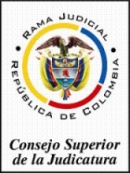 Observatorio Penal de delitos sexuales contra niños, niñas y adolescentesMetadato IndicadorObservatorio Penal de delitos sexuales contra niños, niñas y adolescentesMetadato IndicadorCOMPONENTEDelitos y CriminalidadDelitos y CriminalidadDelitos y CriminalidadDelitos y CriminalidadINDICADOR:Variación anual del número de noticias criminales ingresadas por delitos sexuales contra NNAVariación anual del número de noticias criminales ingresadas por delitos sexuales contra NNAVariación anual del número de noticias criminales ingresadas por delitos sexuales contra NNAVariación anual del número de noticias criminales ingresadas por delitos sexuales contra NNADetalles del indicadorDetalles del indicadorDetalles del indicadorDetalles del indicadorDetalles del indicadorPropósito:Caracterizar las circunstancias de tiempo, modo y lugar de la criminalidad contra NNACaracterizar las circunstancias de tiempo, modo y lugar de la criminalidad contra NNACaracterizar las circunstancias de tiempo, modo y lugar de la criminalidad contra NNACaracterizar las circunstancias de tiempo, modo y lugar de la criminalidad contra NNASigla:VNCNNAUnidad de medida:Unidad de medida:PorcentajeFecha elaboración:11/1/2014Fuente de información:Fuente de información:FGNFecha aprobación:Fuente de información:Fuente de información:FGNElaboró:CSJPeriodicidad:Periodicidad:AnualNivel de desagregación:Tipo de delito, Geográfica,  Temporal, Edad, Sexo, Etnia, Relación o parentesco del agresor con la víctima, Relación o parentesco de quien denuncia con la víctima, lugar de ocurrencia de los hechos, hora de ocurrencia de los hechos, Días de la semana en que se cometió el hecho y Tipo de entrada al sistema, PARA EXPLOTACIÓN SEXUAL: Circunstancias modalesTipo de delito, Geográfica,  Temporal, Edad, Sexo, Etnia, Relación o parentesco del agresor con la víctima, Relación o parentesco de quien denuncia con la víctima, lugar de ocurrencia de los hechos, hora de ocurrencia de los hechos, Días de la semana en que se cometió el hecho y Tipo de entrada al sistema, PARA EXPLOTACIÓN SEXUAL: Circunstancias modalesTipo de delito, Geográfica,  Temporal, Edad, Sexo, Etnia, Relación o parentesco del agresor con la víctima, Relación o parentesco de quien denuncia con la víctima, lugar de ocurrencia de los hechos, hora de ocurrencia de los hechos, Días de la semana en que se cometió el hecho y Tipo de entrada al sistema, PARA EXPLOTACIÓN SEXUAL: Circunstancias modalesTipo de delito, Geográfica,  Temporal, Edad, Sexo, Etnia, Relación o parentesco del agresor con la víctima, Relación o parentesco de quien denuncia con la víctima, lugar de ocurrencia de los hechos, hora de ocurrencia de los hechos, Días de la semana en que se cometió el hecho y Tipo de entrada al sistema, PARA EXPLOTACIÓN SEXUAL: Circunstancias modalesInformación disponible:2013201320132013Fórmula:VNCNNA=((NCIt-NCIt-1)/NCIt-1)*100VNCNNA=((NCIt-NCIt-1)/NCIt-1)*100VNCNNA=((NCIt-NCIt-1)/NCIt-1)*100VNCNNA=((NCIt-NCIt-1)/NCIt-1)*100Variables:NCIt:  Noticias criminales ingresadas por delitos sexuales en el momento tNCIt-1:Noticias criminales ingresadas por delitos sexuales en el momento t-1NCIt:  Noticias criminales ingresadas por delitos sexuales en el momento tNCIt-1:Noticias criminales ingresadas por delitos sexuales en el momento t-1NCIt:  Noticias criminales ingresadas por delitos sexuales en el momento tNCIt-1:Noticias criminales ingresadas por delitos sexuales en el momento t-1NCIt:  Noticias criminales ingresadas por delitos sexuales en el momento tNCIt-1:Noticias criminales ingresadas por delitos sexuales en el momento t-1Diciembre de 2014Diciembre de 2014Diciembre de 2014Diciembre de 2014Diciembre de 2014Observatorio Penal de delitos sexuales contra niños, niñas y adolescentesMetadato IndicadorObservatorio Penal de delitos sexuales contra niños, niñas y adolescentesMetadato IndicadorCOMPONENTEDelitos y CriminalidadDelitos y CriminalidadDelitos y CriminalidadDelitos y CriminalidadINDICADOR:Participación de ingresos de delitos sexuales contra NNA en el total de noticias criminales ingresadas en el periodoParticipación de ingresos de delitos sexuales contra NNA en el total de noticias criminales ingresadas en el periodoParticipación de ingresos de delitos sexuales contra NNA en el total de noticias criminales ingresadas en el periodoParticipación de ingresos de delitos sexuales contra NNA en el total de noticias criminales ingresadas en el periodoDetalles del indicadorDetalles del indicadorDetalles del indicadorDetalles del indicadorDetalles del indicadorPropósito:Caracterizar las circunstancias de tiempo, modo y lugar de la criminalidad contra NNACaracterizar las circunstancias de tiempo, modo y lugar de la criminalidad contra NNACaracterizar las circunstancias de tiempo, modo y lugar de la criminalidad contra NNACaracterizar las circunstancias de tiempo, modo y lugar de la criminalidad contra NNASigla:PINNARTNCIUnidad de medida:Unidad de medida:PorcentajeFecha elaboración:11/1/2014Fuente de información:Fuente de información:FGNFecha aprobación:Fuente de información:Fuente de información:FGNElaboró:CSJPeriodicidad:Periodicidad:AnualNivel de desagregación:Tipo de delito, Geográfica,  TemporalTipo de delito, Geográfica,  TemporalTipo de delito, Geográfica,  TemporalTipo de delito, Geográfica,  TemporalInformación disponible:2013201320132013Fórmula:PINNARTNCI=(NCINNAt/NCIt)PINNARTNCI=(NCINNAt/NCIt)PINNARTNCI=(NCINNAt/NCIt)PINNARTNCI=(NCINNAt/NCIt)Variables:NCINNAt: Noticias criminales ingresadas relacionadas con delitos sexuales contra NNA en el momento tNCIt: Número total de noticias criminales ingresadas en el momento tNCINNAt: Noticias criminales ingresadas relacionadas con delitos sexuales contra NNA en el momento tNCIt: Número total de noticias criminales ingresadas en el momento tNCINNAt: Noticias criminales ingresadas relacionadas con delitos sexuales contra NNA en el momento tNCIt: Número total de noticias criminales ingresadas en el momento tNCINNAt: Noticias criminales ingresadas relacionadas con delitos sexuales contra NNA en el momento tNCIt: Número total de noticias criminales ingresadas en el momento tDiciembre de 2014Diciembre de 2014Diciembre de 2014Diciembre de 2014Diciembre de 2014Observatorio Penal de delitos sexuales contra niños, niñas y adolescentesMetadato IndicadorObservatorio Penal de delitos sexuales contra niños, niñas y adolescentesMetadato IndicadorCOMPONENTEDelitos y CriminalidadDelitos y CriminalidadDelitos y CriminalidadDelitos y CriminalidadINDICADOR:Variación anual de número de noticias criminales en trámite por delitos sexuales contra NNAVariación anual de número de noticias criminales en trámite por delitos sexuales contra NNAVariación anual de número de noticias criminales en trámite por delitos sexuales contra NNAVariación anual de número de noticias criminales en trámite por delitos sexuales contra NNADetalles del indicadorDetalles del indicadorDetalles del indicadorDetalles del indicadorDetalles del indicadorPropósito:Caracterizar las circunstancias de tiempo, modo y lugar de la criminalidad contra NNACaracterizar las circunstancias de tiempo, modo y lugar de la criminalidad contra NNACaracterizar las circunstancias de tiempo, modo y lugar de la criminalidad contra NNACaracterizar las circunstancias de tiempo, modo y lugar de la criminalidad contra NNASigla:VNCTNNAUnidad de medida:Unidad de medida:PorcentajeFecha elaboración:11/1/2014Fuente de información:Fuente de información:FGNFecha aprobación:Fuente de información:Fuente de información:FGNElaboró:CSJPeriodicidad:Periodicidad:AnualNivel de desagregación:Tipo de delito, Geográfica,  TemporalTipo de delito, Geográfica,  TemporalTipo de delito, Geográfica,  TemporalTipo de delito, Geográfica,  TemporalInformación disponible:2013201320132013Fórmula:VNCTNNA=((NCTNNAt-NCTNNAt-1)/NCTNNAt-1)*100VNCTNNA=((NCTNNAt-NCTNNAt-1)/NCTNNAt-1)*100VNCTNNA=((NCTNNAt-NCTNNAt-1)/NCTNNAt-1)*100VNCTNNA=((NCTNNAt-NCTNNAt-1)/NCTNNAt-1)*100Variables:NCTNNAt: Noticias criminales con tramite relacionadas con delitos sexuales contra NNA en el momento tNCTNNAt-1: Noticias criminales con tramite relacionadas con delitos sexuales contra NNA en el momento t-1NCTNNAt: Noticias criminales con tramite relacionadas con delitos sexuales contra NNA en el momento tNCTNNAt-1: Noticias criminales con tramite relacionadas con delitos sexuales contra NNA en el momento t-1NCTNNAt: Noticias criminales con tramite relacionadas con delitos sexuales contra NNA en el momento tNCTNNAt-1: Noticias criminales con tramite relacionadas con delitos sexuales contra NNA en el momento t-1NCTNNAt: Noticias criminales con tramite relacionadas con delitos sexuales contra NNA en el momento tNCTNNAt-1: Noticias criminales con tramite relacionadas con delitos sexuales contra NNA en el momento t-1Diciembre de 2014Diciembre de 2014Diciembre de 2014Diciembre de 2014Diciembre de 2014Observatorio Penal de delitos sexuales contra niños, niñas y adolescentesMetadato IndicadorObservatorio Penal de delitos sexuales contra niños, niñas y adolescentesMetadato IndicadorCOMPONENTEDelitos y CriminalidadDelitos y CriminalidadDelitos y CriminalidadDelitos y CriminalidadINDICADOR:Tiempo promedio entre la fecha de ocurrencia de los hechos y la noticia criminal por delitos sexuales contra NNATiempo promedio entre la fecha de ocurrencia de los hechos y la noticia criminal por delitos sexuales contra NNATiempo promedio entre la fecha de ocurrencia de los hechos y la noticia criminal por delitos sexuales contra NNATiempo promedio entre la fecha de ocurrencia de los hechos y la noticia criminal por delitos sexuales contra NNADetalles del indicadorDetalles del indicadorDetalles del indicadorDetalles del indicadorDetalles del indicadorPropósito:Caracterizar las circunstancias de tiempo, modo y lugar de la criminalidad contra NNACaracterizar las circunstancias de tiempo, modo y lugar de la criminalidad contra NNACaracterizar las circunstancias de tiempo, modo y lugar de la criminalidad contra NNACaracterizar las circunstancias de tiempo, modo y lugar de la criminalidad contra NNASigla:TFCeINCUnidad de medida:Unidad de medida:CantidadFecha elaboración:11/1/2014Fuente de información:Fuente de información:Revisión de expedientesFecha aprobación:Fuente de información:Fuente de información:Revisión de expedientesElaboró:CSJPeriodicidad:Periodicidad:AnualNivel de desagregación:Tipo de delito, Geográfica,  Temporal, estado de la noticia criminalTipo de delito, Geográfica,  Temporal, estado de la noticia criminalTipo de delito, Geográfica,  Temporal, estado de la noticia criminalTipo de delito, Geográfica,  Temporal, estado de la noticia criminalInformación disponible:2013201320132013Fórmula:TFCeINC=FINCNNA-FINCNNATFCeINC=FINCNNA-FINCNNATFCeINC=FINCNNA-FINCNNATFCeINC=FINCNNA-FINCNNAVariables:FINCNNA: Fecha de  ingreso de la noticia criminal por delitos contra NNAFCHNNA: Fecha de ocurrencia de los hechos relacionados con delitos por NNAFINCNNA: Fecha de  ingreso de la noticia criminal por delitos contra NNAFCHNNA: Fecha de ocurrencia de los hechos relacionados con delitos por NNAFINCNNA: Fecha de  ingreso de la noticia criminal por delitos contra NNAFCHNNA: Fecha de ocurrencia de los hechos relacionados con delitos por NNAFINCNNA: Fecha de  ingreso de la noticia criminal por delitos contra NNAFCHNNA: Fecha de ocurrencia de los hechos relacionados con delitos por NNADiciembre de 2014Diciembre de 2014Diciembre de 2014Diciembre de 2014Diciembre de 2014Observatorio Penal de delitos sexuales contra niños, niñas y adolescentesMetadato IndicadorObservatorio Penal de delitos sexuales contra niños, niñas y adolescentesMetadato IndicadorCOMPONENTEDelitos y CriminalidadDelitos y CriminalidadDelitos y CriminalidadDelitos y CriminalidadINDICADOR:Tasa de delitos sexuales contra NNA por cada 100.000 NNATasa de delitos sexuales contra NNA por cada 100.000 NNATasa de delitos sexuales contra NNA por cada 100.000 NNATasa de delitos sexuales contra NNA por cada 100.000 NNADetalles del indicadorDetalles del indicadorDetalles del indicadorDetalles del indicadorDetalles del indicadorPropósito:Caracterizar las circunstancias de tiempo, modo y lugar de la criminalidad contra NNACaracterizar las circunstancias de tiempo, modo y lugar de la criminalidad contra NNACaracterizar las circunstancias de tiempo, modo y lugar de la criminalidad contra NNACaracterizar las circunstancias de tiempo, modo y lugar de la criminalidad contra NNASigla:TDSNNAx100.000Unidad de medida:Unidad de medida:TASAFecha elaboración:11/1/2014Fuente de información:Fuente de información:FGN, DANEFecha aprobación:Fuente de información:Fuente de información:FGN, DANEElaboró:CSJPeriodicidad:Periodicidad:AnualNivel de desagregación:Tipo de delito, Geográfica,  TemporalTipo de delito, Geográfica,  TemporalTipo de delito, Geográfica,  TemporalTipo de delito, Geográfica,  TemporalInformación disponible:2013201320132013Fórmula:TDSNNAx100.000=(NDINNAt/PNNAt)*100.000TDSNNAx100.000=(NDINNAt/PNNAt)*100.000TDSNNAx100.000=(NDINNAt/PNNAt)*100.000TDSNNAx100.000=(NDINNAt/PNNAt)*100.000Variables:NDINNAt: Número de delitos ingresados en el momento t por delitos contra NNAPNNAt: Población NNA entre 0 y 17 añosNDINNAt: Número de delitos ingresados en el momento t por delitos contra NNAPNNAt: Población NNA entre 0 y 17 añosNDINNAt: Número de delitos ingresados en el momento t por delitos contra NNAPNNAt: Población NNA entre 0 y 17 añosNDINNAt: Número de delitos ingresados en el momento t por delitos contra NNAPNNAt: Población NNA entre 0 y 17 añosDiciembre de 2014Diciembre de 2014Diciembre de 2014Diciembre de 2014Diciembre de 2014Observatorio Penal de delitos sexuales contra niños, niñas y adolescentesMetadato IndicadorObservatorio Penal de delitos sexuales contra niños, niñas y adolescentesMetadato IndicadorCOMPONENTEDelitos y CriminalidadDelitos y CriminalidadDelitos y CriminalidadDelitos y CriminalidadINDICADOR:Variación anual del número de capturas por delitos sexuales contra NNAVariación anual del número de capturas por delitos sexuales contra NNAVariación anual del número de capturas por delitos sexuales contra NNAVariación anual del número de capturas por delitos sexuales contra NNADetalles del indicadorDetalles del indicadorDetalles del indicadorDetalles del indicadorDetalles del indicadorPropósito:Caracterizar las circunstancias de tiempo, modo y lugar de la criminalidad contra NNACaracterizar las circunstancias de tiempo, modo y lugar de la criminalidad contra NNACaracterizar las circunstancias de tiempo, modo y lugar de la criminalidad contra NNACaracterizar las circunstancias de tiempo, modo y lugar de la criminalidad contra NNASigla:VNCUnidad de medida:Unidad de medida:PorcentajeFecha elaboración:11/1/2014Fuente de información:Fuente de información:PONALFecha aprobación:Fuente de información:Fuente de información:PONALElaboró:CSJPeriodicidad:Periodicidad:AnualNivel de desagregación:Tipo de delito, Geográfica,  Temporal con perspectiva de generoTipo de delito, Geográfica,  Temporal con perspectiva de generoTipo de delito, Geográfica,  Temporal con perspectiva de generoTipo de delito, Geográfica,  Temporal con perspectiva de generoInformación disponible:2013201320132013Fórmula:VNC=((NCDNNAt-NCDNNAt-1)/NCDNNAt-1)*100VNC=((NCDNNAt-NCDNNAt-1)/NCDNNAt-1)*100VNC=((NCDNNAt-NCDNNAt-1)/NCDNNAt-1)*100VNC=((NCDNNAt-NCDNNAt-1)/NCDNNAt-1)*100Variables:NCDNNAt: Número de capturas por delitos contra NNA en el momento tNCDNNAt-1:  Número de capturas por delitos contra NNA en el momento t-1NCDNNAt: Número de capturas por delitos contra NNA en el momento tNCDNNAt-1:  Número de capturas por delitos contra NNA en el momento t-1NCDNNAt: Número de capturas por delitos contra NNA en el momento tNCDNNAt-1:  Número de capturas por delitos contra NNA en el momento t-1NCDNNAt: Número de capturas por delitos contra NNA en el momento tNCDNNAt-1:  Número de capturas por delitos contra NNA en el momento t-1Diciembre de 2014Diciembre de 2014Diciembre de 2014Diciembre de 2014Diciembre de 2014Observatorio Penal de delitos sexuales contra niños, niñas y adolescentesMetadato IndicadorObservatorio Penal de delitos sexuales contra niños, niñas y adolescentesMetadato IndicadorCOMPONENTEDelitos y CriminalidadDelitos y CriminalidadDelitos y CriminalidadDelitos y CriminalidadINDICADOR:Tiempo promedio entre la comisión de los hechos y la salida de las noticias criminales por delitos sexuales contra NNATiempo promedio entre la comisión de los hechos y la salida de las noticias criminales por delitos sexuales contra NNATiempo promedio entre la comisión de los hechos y la salida de las noticias criminales por delitos sexuales contra NNATiempo promedio entre la comisión de los hechos y la salida de las noticias criminales por delitos sexuales contra NNADetalles del indicadorDetalles del indicadorDetalles del indicadorDetalles del indicadorDetalles del indicadorPropósito:Caracterizar las circunstancias de tiempo, modo y lugar de la criminalidad contra NNACaracterizar las circunstancias de tiempo, modo y lugar de la criminalidad contra NNACaracterizar las circunstancias de tiempo, modo y lugar de la criminalidad contra NNACaracterizar las circunstancias de tiempo, modo y lugar de la criminalidad contra NNASigla:TPCH&SNCUnidad de medida:Unidad de medida:CantidadFecha elaboración:11/1/2014Fuente de información:Fuente de información:Revisión de expedientesFecha aprobación:Fuente de información:Fuente de información:Revisión de expedientesElaboró:CSJPeriodicidad:Periodicidad:AnualNivel de desagregación:Tipo de delito, Geográfica,  TemporalTipo de delito, Geográfica,  TemporalTipo de delito, Geográfica,  TemporalTipo de delito, Geográfica,  TemporalInformación disponible:2013201320132013Fórmula:TPCH&SNC= TPSNC-TPSNCTPCH&SNC= TPSNC-TPSNCTPCH&SNC= TPSNC-TPSNCTPCH&SNC= TPSNC-TPSNCVariables:TPSNC: Tiempo promedio de salidas de noticias criminalesTPCH: Tiempo promedio de la comisión de los hechosTPSNC: Tiempo promedio de salidas de noticias criminalesTPCH: Tiempo promedio de la comisión de los hechosTPSNC: Tiempo promedio de salidas de noticias criminalesTPCH: Tiempo promedio de la comisión de los hechosTPSNC: Tiempo promedio de salidas de noticias criminalesTPCH: Tiempo promedio de la comisión de los hechosDiciembre de 2014Diciembre de 2014Diciembre de 2014Diciembre de 2014Diciembre de 2014Observatorio Penal de delitos sexuales contra niños, niñas y adolescentesMetadato IndicadorObservatorio Penal de delitos sexuales contra niños, niñas y adolescentesMetadato IndicadorCOMPONENTEDelitos y CriminalidadDelitos y CriminalidadDelitos y CriminalidadDelitos y CriminalidadINDICADOR:Porcentaje de personas denunciadas por delitos sexuales contra NNA con antecedentes penales con relación al total de personas denunciadas por estos mismos delitosPorcentaje de personas denunciadas por delitos sexuales contra NNA con antecedentes penales con relación al total de personas denunciadas por estos mismos delitosPorcentaje de personas denunciadas por delitos sexuales contra NNA con antecedentes penales con relación al total de personas denunciadas por estos mismos delitosPorcentaje de personas denunciadas por delitos sexuales contra NNA con antecedentes penales con relación al total de personas denunciadas por estos mismos delitosDetalles del indicadorDetalles del indicadorDetalles del indicadorDetalles del indicadorDetalles del indicadorPropósito:Caracterizar las circunstancias de tiempo, modo y lugar de la criminalidad contra NNACaracterizar las circunstancias de tiempo, modo y lugar de la criminalidad contra NNACaracterizar las circunstancias de tiempo, modo y lugar de la criminalidad contra NNACaracterizar las circunstancias de tiempo, modo y lugar de la criminalidad contra NNASigla:PDAPRTPDUnidad de medida:Unidad de medida:PorcentajeFecha elaboración:11/1/2014Fuente de información:Fuente de información:FGNFecha aprobación:Fuente de información:Fuente de información:FGNElaboró:CSJPeriodicidad:Periodicidad:AnualNivel de desagregación:Tipo de delito, Geográfica,  Temporal con perspectiva de generoTipo de delito, Geográfica,  Temporal con perspectiva de generoTipo de delito, Geográfica,  Temporal con perspectiva de generoTipo de delito, Geográfica,  Temporal con perspectiva de generoInformación disponible:2013201320132013Fórmula:PDAPRTPD=( PDNNAAPt/PDNNAt)PDAPRTPD=( PDNNAAPt/PDNNAt)PDAPRTPD=( PDNNAAPt/PDNNAt)PDAPRTPD=( PDNNAAPt/PDNNAt)Variables:PDNNAAPt: Número de personas denunciadas por delitos sexuales contra NNA con antecedentes penales en el momento tPDNNAt: Número de personas denunciadas por delitos sexuales contra NNA en el momento tPDNNAAPt: Número de personas denunciadas por delitos sexuales contra NNA con antecedentes penales en el momento tPDNNAt: Número de personas denunciadas por delitos sexuales contra NNA en el momento tPDNNAAPt: Número de personas denunciadas por delitos sexuales contra NNA con antecedentes penales en el momento tPDNNAt: Número de personas denunciadas por delitos sexuales contra NNA en el momento tPDNNAAPt: Número de personas denunciadas por delitos sexuales contra NNA con antecedentes penales en el momento tPDNNAt: Número de personas denunciadas por delitos sexuales contra NNA en el momento tDiciembre de 2014Diciembre de 2014Diciembre de 2014Diciembre de 2014Diciembre de 2014Observatorio Penal de delitos sexuales contra niños, niñas y adolescentesMetadato IndicadorObservatorio Penal de delitos sexuales contra niños, niñas y adolescentesMetadato IndicadorCOMPONENTEDelitos y CriminalidadDelitos y CriminalidadDelitos y CriminalidadDelitos y CriminalidadINDICADOR:Porcentaje de defensas asumidas por la Defensoría Pública en relación con el total de imputaciones de delitos sexuales contra NNAPorcentaje de defensas asumidas por la Defensoría Pública en relación con el total de imputaciones de delitos sexuales contra NNAPorcentaje de defensas asumidas por la Defensoría Pública en relación con el total de imputaciones de delitos sexuales contra NNAPorcentaje de defensas asumidas por la Defensoría Pública en relación con el total de imputaciones de delitos sexuales contra NNADetalles del indicadorDetalles del indicadorDetalles del indicadorDetalles del indicadorDetalles del indicadorPropósito:Caracterizar las circunstancias de tiempo, modo y lugar de la criminalidad contra NNACaracterizar las circunstancias de tiempo, modo y lugar de la criminalidad contra NNACaracterizar las circunstancias de tiempo, modo y lugar de la criminalidad contra NNACaracterizar las circunstancias de tiempo, modo y lugar de la criminalidad contra NNASigla:PDDPRTIUnidad de medida:Unidad de medida:PorcentajeFecha elaboración:11/1/2014Fuente de información:Fuente de información:FGN, DefensoríaFecha aprobación:Fuente de información:Fuente de información:FGN, DefensoríaElaboró:CSJPeriodicidad:Periodicidad:AnualNivel de desagregación:Tipo de delito, Geográfica,  TemporalTipo de delito, Geográfica,  TemporalTipo de delito, Geográfica,  TemporalTipo de delito, Geográfica,  TemporalInformación disponible:2013201320132013Fórmula:PDDPRTI=(DDPINNAt/Tit)PDDPRTI=(DDPINNAt/Tit)PDDPRTI=(DDPINNAt/Tit)PDDPRTI=(DDPINNAt/Tit)Variables:DDPINNAt: Número de defensas asumidas por las Defensoría Pública para imputados por delitos sexuales contra NNA en el momento tTIt: Total de imputaciones en el momento tDDPINNAt: Número de defensas asumidas por las Defensoría Pública para imputados por delitos sexuales contra NNA en el momento tTIt: Total de imputaciones en el momento tDDPINNAt: Número de defensas asumidas por las Defensoría Pública para imputados por delitos sexuales contra NNA en el momento tTIt: Total de imputaciones en el momento tDDPINNAt: Número de defensas asumidas por las Defensoría Pública para imputados por delitos sexuales contra NNA en el momento tTIt: Total de imputaciones en el momento tDiciembre de 2014Diciembre de 2014Diciembre de 2014Diciembre de 2014Diciembre de 2014Observatorio Penal de delitos sexuales contra niños, niñas y adolescentesMetadato IndicadorObservatorio Penal de delitos sexuales contra niños, niñas y adolescentesMetadato IndicadorCOMPONENTERespuesta PenalRespuesta PenalRespuesta PenalRespuesta PenalINDICADOR:Variación anual de imputaciones de delitos sexuales contra NNA realizadas en el periodoVariación anual de imputaciones de delitos sexuales contra NNA realizadas en el periodoVariación anual de imputaciones de delitos sexuales contra NNA realizadas en el periodoVariación anual de imputaciones de delitos sexuales contra NNA realizadas en el periodoDetalles del indicadorDetalles del indicadorDetalles del indicadorDetalles del indicadorDetalles del indicadorPropósito:Establecer la efectividad y contundencia de la investigación criminal y del juzgamiento penalEstablecer la efectividad y contundencia de la investigación criminal y del juzgamiento penalEstablecer la efectividad y contundencia de la investigación criminal y del juzgamiento penalEstablecer la efectividad y contundencia de la investigación criminal y del juzgamiento penalSigla:VINNAUnidad de medida:Unidad de medida:PorcentajeFecha elaboración:11/1/2014Fuente de información:Fuente de información:FGNFecha aprobación:Fuente de información:Fuente de información:FGNElaboró:CSJPeriodicidad:Periodicidad:AnualNivel de desagregación:Tipo de delito, Geográfica,  TemporalTipo de delito, Geográfica,  TemporalTipo de delito, Geográfica,  TemporalTipo de delito, Geográfica,  TemporalInformación disponible:2013201320132013Fórmula:VINNA=((TINNAt-TINNAt-1/TINNAt-1 )*100VINNA=((TINNAt-TINNAt-1/TINNAt-1 )*100VINNA=((TINNAt-TINNAt-1/TINNAt-1 )*100VINNA=((TINNAt-TINNAt-1/TINNAt-1 )*100Variables:TINNAt: Total de imputaciones por delitos sexuales contra NNA en el momento tTINNAt-1 Total de imputaciones por delitos sexuales contra NNA en el momento t-1TINNAt: Total de imputaciones por delitos sexuales contra NNA en el momento tTINNAt-1 Total de imputaciones por delitos sexuales contra NNA en el momento t-1TINNAt: Total de imputaciones por delitos sexuales contra NNA en el momento tTINNAt-1 Total de imputaciones por delitos sexuales contra NNA en el momento t-1TINNAt: Total de imputaciones por delitos sexuales contra NNA en el momento tTINNAt-1 Total de imputaciones por delitos sexuales contra NNA en el momento t-1Diciembre de 2014Diciembre de 2014Diciembre de 2014Diciembre de 2014Diciembre de 2014Observatorio Penal de delitos sexuales contra niños, niñas y adolescentesMetadato IndicadorObservatorio Penal de delitos sexuales contra niños, niñas y adolescentesMetadato IndicadorCOMPONENTERespuesta PenalRespuesta PenalRespuesta PenalRespuesta PenalINDICADOR:Porcentaje de imputaciones sobre noticias criminales recibidas en el periodo por delitos sexuales contra NNAPorcentaje de imputaciones sobre noticias criminales recibidas en el periodo por delitos sexuales contra NNAPorcentaje de imputaciones sobre noticias criminales recibidas en el periodo por delitos sexuales contra NNAPorcentaje de imputaciones sobre noticias criminales recibidas en el periodo por delitos sexuales contra NNADetalles del indicadorDetalles del indicadorDetalles del indicadorDetalles del indicadorDetalles del indicadorPropósito:Establecer la efectividad y contundencia de la investigación criminal y del juzgamiento penalEstablecer la efectividad y contundencia de la investigación criminal y del juzgamiento penalEstablecer la efectividad y contundencia de la investigación criminal y del juzgamiento penalEstablecer la efectividad y contundencia de la investigación criminal y del juzgamiento penalSigla:PINCNNAUnidad de medida:Unidad de medida:PorcentajeFecha elaboración:11/1/2014Fuente de información:Fuente de información:FGNFecha aprobación:Fuente de información:Fuente de información:FGNElaboró:CSJPeriodicidad:Periodicidad:AnualNivel de desagregación:Tipo de delito, Geográfica,  TemporalTipo de delito, Geográfica,  TemporalTipo de delito, Geográfica,  TemporalTipo de delito, Geográfica,  TemporalInformación disponible:2013201320132013Fórmula:PINCNNA=(TINNAt/TNCNNAt)PINCNNA=(TINNAt/TNCNNAt)PINCNNA=(TINNAt/TNCNNAt)PINCNNA=(TINNAt/TNCNNAt)Variables:TINNAt: Total de imputaciones por delitos sexuales contra NNA en el momento tTNCNNAt: Total de ingresos de noticias criminales por delitos sexuales contra NNA en el momento tTINNAt: Total de imputaciones por delitos sexuales contra NNA en el momento tTNCNNAt: Total de ingresos de noticias criminales por delitos sexuales contra NNA en el momento tTINNAt: Total de imputaciones por delitos sexuales contra NNA en el momento tTNCNNAt: Total de ingresos de noticias criminales por delitos sexuales contra NNA en el momento tTINNAt: Total de imputaciones por delitos sexuales contra NNA en el momento tTNCNNAt: Total de ingresos de noticias criminales por delitos sexuales contra NNA en el momento tDiciembre de 2014Diciembre de 2014Diciembre de 2014Diciembre de 2014Diciembre de 2014Observatorio Penal de delitos sexuales contra niños, niñas y adolescentesMetadato IndicadorObservatorio Penal de delitos sexuales contra niños, niñas y adolescentesMetadato IndicadorCOMPONENTERespuesta PenalRespuesta PenalRespuesta PenalRespuesta PenalINDICADOR:Porcentaje de acusaciones con respecto al total de imputaciones por delitos sexuales contra NNAPorcentaje de acusaciones con respecto al total de imputaciones por delitos sexuales contra NNAPorcentaje de acusaciones con respecto al total de imputaciones por delitos sexuales contra NNAPorcentaje de acusaciones con respecto al total de imputaciones por delitos sexuales contra NNADetalles del indicadorDetalles del indicadorDetalles del indicadorDetalles del indicadorDetalles del indicadorPropósito:Establecer la efectividad y contundencia de la investigación criminal y del juzgamiento penalEstablecer la efectividad y contundencia de la investigación criminal y del juzgamiento penalEstablecer la efectividad y contundencia de la investigación criminal y del juzgamiento penalEstablecer la efectividad y contundencia de la investigación criminal y del juzgamiento penalSigla:PARTIUnidad de medida:Unidad de medida:PorcentajeFecha elaboración:11/1/2014Fuente de información:Fuente de información:FGNFecha aprobación:Fuente de información:Fuente de información:FGNElaboró:CSJPeriodicidad:Periodicidad:AnualNivel de desagregación:Tipo de delito, Geográfica,  TemporalTipo de delito, Geográfica,  TemporalTipo de delito, Geográfica,  TemporalTipo de delito, Geográfica,  TemporalInformación disponible:2013201320132013Fórmula:PARTI= (TANNAt/TIDNNAt)PARTI= (TANNAt/TIDNNAt)PARTI= (TANNAt/TIDNNAt)PARTI= (TANNAt/TIDNNAt)Variables:TANNAt: Total de acusaciones  por delitos sexuales contra NNA en el momento tTIDNNAt: Total de imputaciones por delitos sexuales contra NNA en el momento tTANNAt: Total de acusaciones  por delitos sexuales contra NNA en el momento tTIDNNAt: Total de imputaciones por delitos sexuales contra NNA en el momento tTANNAt: Total de acusaciones  por delitos sexuales contra NNA en el momento tTIDNNAt: Total de imputaciones por delitos sexuales contra NNA en el momento tTANNAt: Total de acusaciones  por delitos sexuales contra NNA en el momento tTIDNNAt: Total de imputaciones por delitos sexuales contra NNA en el momento tDiciembre de 2014Diciembre de 2014Diciembre de 2014Diciembre de 2014Diciembre de 2014Observatorio Penal de delitos sexuales contra niños, niñas y adolescentesMetadato IndicadorObservatorio Penal de delitos sexuales contra niños, niñas y adolescentesMetadato IndicadorCOMPONENTERespuesta PenalRespuesta PenalRespuesta PenalRespuesta PenalINDICADOR:Participación de las salidas de delitos  sexuales contra NNA en el total de salidas del SPAParticipación de las salidas de delitos  sexuales contra NNA en el total de salidas del SPAParticipación de las salidas de delitos  sexuales contra NNA en el total de salidas del SPAParticipación de las salidas de delitos  sexuales contra NNA en el total de salidas del SPADetalles del indicadorDetalles del indicadorDetalles del indicadorDetalles del indicadorDetalles del indicadorPropósito:Establecer la efectividad y contundencia de la investigación criminal y del juzgamiento penalEstablecer la efectividad y contundencia de la investigación criminal y del juzgamiento penalEstablecer la efectividad y contundencia de la investigación criminal y del juzgamiento penalEstablecer la efectividad y contundencia de la investigación criminal y del juzgamiento penalSigla:PSNNARSSPAUnidad de medida:Unidad de medida:PorcentajeFecha elaboración:11/1/2014Fuente de información:Fuente de información:FGNFecha aprobación:Fuente de información:Fuente de información:FGNElaboró:CSJPeriodicidad:Periodicidad:AnualNivel de desagregación:Tipo de delito, Geográfica,  TemporalTipo de delito, Geográfica,  TemporalTipo de delito, Geográfica,  TemporalTipo de delito, Geográfica,  TemporalInformación disponible:2013201320132013Fórmula:PSNNARSSPA= (TSNCNNAt/TSNCSPAt)PSNNARSSPA= (TSNCNNAt/TSNCSPAt)PSNNARSSPA= (TSNCNNAt/TSNCSPAt)PSNNARSSPA= (TSNCNNAt/TSNCSPAt)Variables:TSNCNNAt: Total de salidas de noticias criminales por delitos sexuales contra NNA en el momento tTSNCSPAt: Total de salidas de noticias criminales del SPA  en el momento tTSNCNNAt: Total de salidas de noticias criminales por delitos sexuales contra NNA en el momento tTSNCSPAt: Total de salidas de noticias criminales del SPA  en el momento tTSNCNNAt: Total de salidas de noticias criminales por delitos sexuales contra NNA en el momento tTSNCSPAt: Total de salidas de noticias criminales del SPA  en el momento tTSNCNNAt: Total de salidas de noticias criminales por delitos sexuales contra NNA en el momento tTSNCSPAt: Total de salidas de noticias criminales del SPA  en el momento tDiciembre de 2014Diciembre de 2014Diciembre de 2014Diciembre de 2014Diciembre de 2014Observatorio Penal de delitos sexuales contra niños, niñas y adolescentesMetadato IndicadorObservatorio Penal de delitos sexuales contra niños, niñas y adolescentesMetadato IndicadorCOMPONENTERespuesta PenalRespuesta PenalRespuesta PenalRespuesta PenalINDICADOR:Composición de salidas de noticias criminales por delitos sexuales contra NNAComposición de salidas de noticias criminales por delitos sexuales contra NNAComposición de salidas de noticias criminales por delitos sexuales contra NNAComposición de salidas de noticias criminales por delitos sexuales contra NNADetalles del indicadorDetalles del indicadorDetalles del indicadorDetalles del indicadorDetalles del indicadorPropósito:Establecer la efectividad y contundencia de la investigación criminal y del juzgamiento penalEstablecer la efectividad y contundencia de la investigación criminal y del juzgamiento penalEstablecer la efectividad y contundencia de la investigación criminal y del juzgamiento penalEstablecer la efectividad y contundencia de la investigación criminal y del juzgamiento penalSigla:CSNCNNAUnidad de medida:Unidad de medida:CantidadFecha elaboración:11/1/2014Fuente de información:Fuente de información:FGNFecha aprobación:Fuente de información:Fuente de información:FGNElaboró:CSJPeriodicidad:Periodicidad:AnualNivel de desagregación:Tipo de delito, Geográfica,  TemporalTipo de delito, Geográfica,  TemporalTipo de delito, Geográfica,  TemporalTipo de delito, Geográfica,  TemporalInformación disponible:2013201320132013Fórmula:CSNCNNA= SNCNNAtCSNCNNA= SNCNNAtCSNCNNA= SNCNNAtCSNCNNA= SNCNNAtVariables:SNCNNAt: Número de salidas de noticias criminales por delitos sexuales contra NNA en el momento tSNCNNAt: Número de salidas de noticias criminales por delitos sexuales contra NNA en el momento tSNCNNAt: Número de salidas de noticias criminales por delitos sexuales contra NNA en el momento tSNCNNAt: Número de salidas de noticias criminales por delitos sexuales contra NNA en el momento tDiciembre de 2014Diciembre de 2014Diciembre de 2014Diciembre de 2014Diciembre de 2014Observatorio Penal de delitos sexuales contra niños, niñas y adolescentesMetadato IndicadorObservatorio Penal de delitos sexuales contra niños, niñas y adolescentesMetadato IndicadorCOMPONENTERespuesta PenalRespuesta PenalRespuesta PenalRespuesta PenalINDICADOR:Variación anual de salidas de noticias criminales por delitos sexuales contra NNAVariación anual de salidas de noticias criminales por delitos sexuales contra NNAVariación anual de salidas de noticias criminales por delitos sexuales contra NNAVariación anual de salidas de noticias criminales por delitos sexuales contra NNADetalles del indicadorDetalles del indicadorDetalles del indicadorDetalles del indicadorDetalles del indicadorPropósito:Establecer la efectividad y contundencia de la investigación criminal y del juzgamiento penalEstablecer la efectividad y contundencia de la investigación criminal y del juzgamiento penalEstablecer la efectividad y contundencia de la investigación criminal y del juzgamiento penalEstablecer la efectividad y contundencia de la investigación criminal y del juzgamiento penalSigla:VNCNNAUnidad de medida:Unidad de medida:PorcentajeFecha elaboración:11/1/2014Fuente de información:Fuente de información:FGNFecha aprobación:Fuente de información:Fuente de información:FGNElaboró:CSJPeriodicidad:Periodicidad:AnualNivel de desagregación:Tipo de delito, Geográfica,  TemporalTipo de delito, Geográfica,  TemporalTipo de delito, Geográfica,  TemporalTipo de delito, Geográfica,  TemporalInformación disponible:2013201320132013Fórmula:RNCNNA= ((SNCNNAt  SNCNNAt-1)/SNCNNAt-1)*100RNCNNA= ((SNCNNAt  SNCNNAt-1)/SNCNNAt-1)*100RNCNNA= ((SNCNNAt  SNCNNAt-1)/SNCNNAt-1)*100RNCNNA= ((SNCNNAt  SNCNNAt-1)/SNCNNAt-1)*100Variables:SNCNNAt: Número de salidas de noticias criminales por delitos sexuales contra NNA en el momento tSNCNNAt-1: Número de salidas de noticias criminales por delitos sexuales contra NNA en el momento t-1SNCNNAt: Número de salidas de noticias criminales por delitos sexuales contra NNA en el momento tSNCNNAt-1: Número de salidas de noticias criminales por delitos sexuales contra NNA en el momento t-1SNCNNAt: Número de salidas de noticias criminales por delitos sexuales contra NNA en el momento tSNCNNAt-1: Número de salidas de noticias criminales por delitos sexuales contra NNA en el momento t-1SNCNNAt: Número de salidas de noticias criminales por delitos sexuales contra NNA en el momento tSNCNNAt-1: Número de salidas de noticias criminales por delitos sexuales contra NNA en el momento t-1Diciembre de 2014Diciembre de 2014Diciembre de 2014Diciembre de 2014Diciembre de 2014Observatorio Penal de delitos sexuales contra niños, niñas y adolescentesMetadato IndicadorObservatorio Penal de delitos sexuales contra niños, niñas y adolescentesMetadato IndicadorCOMPONENTERespuesta PenalRespuesta PenalRespuesta PenalRespuesta PenalINDICADOR:Porcentaje de archivo de noticias criminales por delitos sexuales contra NNAPorcentaje de archivo de noticias criminales por delitos sexuales contra NNAPorcentaje de archivo de noticias criminales por delitos sexuales contra NNAPorcentaje de archivo de noticias criminales por delitos sexuales contra NNADetalles del indicadorDetalles del indicadorDetalles del indicadorDetalles del indicadorDetalles del indicadorPropósito:Establecer la efectividad y contundencia de la investigación criminal y del juzgamiento penalEstablecer la efectividad y contundencia de la investigación criminal y del juzgamiento penalEstablecer la efectividad y contundencia de la investigación criminal y del juzgamiento penalEstablecer la efectividad y contundencia de la investigación criminal y del juzgamiento penalSigla:PANCNNAUnidad de medida:Unidad de medida:PorcentajeFecha elaboración:11/1/2014Fuente de información:Fuente de información:FGNFecha aprobación:Fuente de información:Fuente de información:FGNElaboró:CSJPeriodicidad:Periodicidad:AnualNivel de desagregación:Tipo de delito, Geográfica,  TemporalTipo de delito, Geográfica,  TemporalTipo de delito, Geográfica,  TemporalTipo de delito, Geográfica,  TemporalInformación disponible:2013201320132013Fórmula:PANCNNA= (TANCNNAt/TINCNNAt)PANCNNA= (TANCNNAt/TINCNNAt)PANCNNA= (TANCNNAt/TINCNNAt)PANCNNA= (TANCNNAt/TINCNNAt)Variables:TANCNNAt: Número total de archivo de noticias criminales por delitos sexuales contra NNA en el momento tTINCNNAt: Número total de ingreso de noticias criminales por delitos sexuales contra NNA en el momento tTANCNNAt: Número total de archivo de noticias criminales por delitos sexuales contra NNA en el momento tTINCNNAt: Número total de ingreso de noticias criminales por delitos sexuales contra NNA en el momento tTANCNNAt: Número total de archivo de noticias criminales por delitos sexuales contra NNA en el momento tTINCNNAt: Número total de ingreso de noticias criminales por delitos sexuales contra NNA en el momento tTANCNNAt: Número total de archivo de noticias criminales por delitos sexuales contra NNA en el momento tTINCNNAt: Número total de ingreso de noticias criminales por delitos sexuales contra NNA en el momento tDiciembre de 2014Diciembre de 2014Diciembre de 2014Diciembre de 2014Diciembre de 2014Observatorio Penal de delitos sexuales contra niños, niñas y adolescentesMetadato IndicadorObservatorio Penal de delitos sexuales contra niños, niñas y adolescentesMetadato IndicadorCOMPONENTERespuesta PenalRespuesta PenalRespuesta PenalRespuesta PenalINDICADOR:Tiempo promedio entre el ingreso y la salida efectiva de noticias criminales por delitos sexuales contra NNATiempo promedio entre el ingreso y la salida efectiva de noticias criminales por delitos sexuales contra NNATiempo promedio entre el ingreso y la salida efectiva de noticias criminales por delitos sexuales contra NNATiempo promedio entre el ingreso y la salida efectiva de noticias criminales por delitos sexuales contra NNADetalles del indicadorDetalles del indicadorDetalles del indicadorDetalles del indicadorDetalles del indicadorPropósito:Establecer la efectividad y contundencia de la investigación criminal y del juzgamiento penalEstablecer la efectividad y contundencia de la investigación criminal y del juzgamiento penalEstablecer la efectividad y contundencia de la investigación criminal y del juzgamiento penalEstablecer la efectividad y contundencia de la investigación criminal y del juzgamiento penalSigla:TPI&SENCUnidad de medida:Unidad de medida:CantidadFecha elaboración:11/1/2014Fuente de información:Fuente de información:Revisión de expedientesFecha aprobación:Fuente de información:Fuente de información:Revisión de expedientesElaboró:CSJPeriodicidad:Periodicidad:AnualNivel de desagregación:Tipo de delito, Geográfica,  TemporalTipo de delito, Geográfica,  TemporalTipo de delito, Geográfica,  TemporalTipo de delito, Geográfica,  TemporalInformación disponible:2013201320132013Fórmula:TPI&SENC=(TPSNCNNAt -TPENCNNAt)TPI&SENC=(TPSNCNNAt -TPENCNNAt)TPI&SENC=(TPSNCNNAt -TPENCNNAt)TPI&SENC=(TPSNCNNAt -TPENCNNAt)Variables:TPSNCNNAt: Tiempo promedio de la salida de noticias criminales por delitos contra NNA en el  momento tTPENCNNAt: tiempo promedio de la entrada de noticias criminales por delitos contra NNA en el momento tTPSNCNNAt: Tiempo promedio de la salida de noticias criminales por delitos contra NNA en el  momento tTPENCNNAt: tiempo promedio de la entrada de noticias criminales por delitos contra NNA en el momento tTPSNCNNAt: Tiempo promedio de la salida de noticias criminales por delitos contra NNA en el  momento tTPENCNNAt: tiempo promedio de la entrada de noticias criminales por delitos contra NNA en el momento tTPSNCNNAt: Tiempo promedio de la salida de noticias criminales por delitos contra NNA en el  momento tTPENCNNAt: tiempo promedio de la entrada de noticias criminales por delitos contra NNA en el momento tDiciembre de 2014Diciembre de 2014Diciembre de 2014Diciembre de 2014Diciembre de 2014Observatorio Penal de delitos sexuales contra niños, niñas y adolescentesMetadato IndicadorObservatorio Penal de delitos sexuales contra niños, niñas y adolescentesMetadato IndicadorCOMPONENTERespuesta PenalRespuesta PenalRespuesta PenalRespuesta PenalINDICADOR:Tiempo promedio entre el ingreso y el archivo de noticias criminales por delitos sexuales contra NNATiempo promedio entre el ingreso y el archivo de noticias criminales por delitos sexuales contra NNATiempo promedio entre el ingreso y el archivo de noticias criminales por delitos sexuales contra NNATiempo promedio entre el ingreso y el archivo de noticias criminales por delitos sexuales contra NNADetalles del indicadorDetalles del indicadorDetalles del indicadorDetalles del indicadorDetalles del indicadorPropósito:Establecer la efectividad y contundencia de la investigación criminal y del juzgamiento penalEstablecer la efectividad y contundencia de la investigación criminal y del juzgamiento penalEstablecer la efectividad y contundencia de la investigación criminal y del juzgamiento penalEstablecer la efectividad y contundencia de la investigación criminal y del juzgamiento penalSigla:TPI&ANCUnidad de medida:Unidad de medida:CantidadFecha elaboración:11/1/2014Fuente de información:Fuente de información:Revisión de expedientesFecha aprobación:Fuente de información:Fuente de información:Revisión de expedientesElaboró:CSJPeriodicidad:Periodicidad:AnualNivel de desagregación:Tipo de delito, Geográfica,  TemporalTipo de delito, Geográfica,  TemporalTipo de delito, Geográfica,  TemporalTipo de delito, Geográfica,  TemporalInformación disponible:2013201320132013Fórmula:TPI&ANC= (TPANCNNAt-TPINCNNAt)TPI&ANC= (TPANCNNAt-TPINCNNAt)TPI&ANC= (TPANCNNAt-TPINCNNAt)TPI&ANC= (TPANCNNAt-TPINCNNAt)Variables:TPINCNNAt: Tiempo promedio de ingreso de la noticia criminal por delitos sexuales contra NNATPANCNNAt:. Tiempo promedio de archivo de noticias criminales por delitos sexuales contra NNATPINCNNAt: Tiempo promedio de ingreso de la noticia criminal por delitos sexuales contra NNATPANCNNAt:. Tiempo promedio de archivo de noticias criminales por delitos sexuales contra NNATPINCNNAt: Tiempo promedio de ingreso de la noticia criminal por delitos sexuales contra NNATPANCNNAt:. Tiempo promedio de archivo de noticias criminales por delitos sexuales contra NNATPINCNNAt: Tiempo promedio de ingreso de la noticia criminal por delitos sexuales contra NNATPANCNNAt:. Tiempo promedio de archivo de noticias criminales por delitos sexuales contra NNADiciembre de 2014Diciembre de 2014Diciembre de 2014Diciembre de 2014Diciembre de 2014Observatorio Penal de delitos sexuales contra niños, niñas y adolescentesMetadato IndicadorObservatorio Penal de delitos sexuales contra niños, niñas y adolescentesMetadato IndicadorCOMPONENTERespuesta PenalRespuesta PenalRespuesta PenalRespuesta PenalINDICADOR:Índice de evacuación parcial de noticias criminales por delitos sexuales contra NNAÍndice de evacuación parcial de noticias criminales por delitos sexuales contra NNAÍndice de evacuación parcial de noticias criminales por delitos sexuales contra NNAÍndice de evacuación parcial de noticias criminales por delitos sexuales contra NNADetalles del indicadorDetalles del indicadorDetalles del indicadorDetalles del indicadorDetalles del indicadorPropósito:Establecer la efectividad y contundencia de la investigación criminal y del juzgamiento penalEstablecer la efectividad y contundencia de la investigación criminal y del juzgamiento penalEstablecer la efectividad y contundencia de la investigación criminal y del juzgamiento penalEstablecer la efectividad y contundencia de la investigación criminal y del juzgamiento penalSigla:IEPUnidad de medida:Unidad de medida:PorcentajeFecha elaboración:11/1/2014Fuente de información:Fuente de información:FGNFecha aprobación:Fuente de información:Fuente de información:FGNElaboró:CSJPeriodicidad:Periodicidad:AnualNivel de desagregación:Tipo de delito, Geográfica,  TemporalTipo de delito, Geográfica,  TemporalTipo de delito, Geográfica,  TemporalTipo de delito, Geográfica,  TemporalInformación disponible:2013201320132013Fórmula:IEP= (TSNCNNAt/TINCNNAt)IEP= (TSNCNNAt/TINCNNAt)IEP= (TSNCNNAt/TINCNNAt)IEP= (TSNCNNAt/TINCNNAt)Variables:TSNCNNAt: Total de salidas de noticias criminales por delitos sexuales contra NNA en el momento tTINCNNAt: Total de ingresos de noticias criminales por delitos sexuales contra NNA en el momento tTSNCNNAt: Total de salidas de noticias criminales por delitos sexuales contra NNA en el momento tTINCNNAt: Total de ingresos de noticias criminales por delitos sexuales contra NNA en el momento tTSNCNNAt: Total de salidas de noticias criminales por delitos sexuales contra NNA en el momento tTINCNNAt: Total de ingresos de noticias criminales por delitos sexuales contra NNA en el momento tTSNCNNAt: Total de salidas de noticias criminales por delitos sexuales contra NNA en el momento tTINCNNAt: Total de ingresos de noticias criminales por delitos sexuales contra NNA en el momento tDiciembre de 2014Diciembre de 2014Diciembre de 2014Diciembre de 2014Diciembre de 2014Observatorio Penal de delitos sexuales contra niños, niñas y adolescentesMetadato IndicadorObservatorio Penal de delitos sexuales contra niños, niñas y adolescentesMetadato IndicadorCOMPONENTERespuesta PenalRespuesta PenalRespuesta PenalRespuesta PenalINDICADOR:Índice de evacuación total de noticias criminales por delitos sexuales contra NNAÍndice de evacuación total de noticias criminales por delitos sexuales contra NNAÍndice de evacuación total de noticias criminales por delitos sexuales contra NNAÍndice de evacuación total de noticias criminales por delitos sexuales contra NNADetalles del indicadorDetalles del indicadorDetalles del indicadorDetalles del indicadorDetalles del indicadorPropósito:Establecer la efectividad y contundencia de la investigación criminal y del juzgamiento penalEstablecer la efectividad y contundencia de la investigación criminal y del juzgamiento penalEstablecer la efectividad y contundencia de la investigación criminal y del juzgamiento penalEstablecer la efectividad y contundencia de la investigación criminal y del juzgamiento penalSigla:IETUnidad de medida:Unidad de medida:PorcentajeFecha elaboración:11/1/2014Fuente de información:Fuente de información:FGNFecha aprobación:Fuente de información:Fuente de información:FGNElaboró:CSJPeriodicidad:Periodicidad:AnualNivel de desagregación:Tipo de delito, Geográfica,  TemporalTipo de delito, Geográfica,  TemporalTipo de delito, Geográfica,  TemporalTipo de delito, Geográfica,  TemporalInformación disponible:2013201320132013Fórmula:EIT=(TSNCNNAt/TINCNNAt + TNCTNNAt )EIT=(TSNCNNAt/TINCNNAt + TNCTNNAt )EIT=(TSNCNNAt/TINCNNAt + TNCTNNAt )EIT=(TSNCNNAt/TINCNNAt + TNCTNNAt )Variables:TSNCNNAt: Total de salidas de noticias criminales por delitos sexuales contra NNA en el momento tTINCNNAt: Total de ingresos de noticias criminales por delitos sexuales contra NNA en el momento tTNCTNNAt: Total de noticias criminales en tramite por deliTSNCNNAt: Total de salidas de noticias criminales por delitos sexuales contra NNA en el momento tTINCNNAt: Total de ingresos de noticias criminales por delitos sexuales contra NNA en el momento tTNCTNNAt: Total de noticias criminales en tramite por deliTSNCNNAt: Total de salidas de noticias criminales por delitos sexuales contra NNA en el momento tTINCNNAt: Total de ingresos de noticias criminales por delitos sexuales contra NNA en el momento tTNCTNNAt: Total de noticias criminales en tramite por deliTSNCNNAt: Total de salidas de noticias criminales por delitos sexuales contra NNA en el momento tTINCNNAt: Total de ingresos de noticias criminales por delitos sexuales contra NNA en el momento tTNCTNNAt: Total de noticias criminales en tramite por deliDiciembre de 2014Diciembre de 2014Diciembre de 2014Diciembre de 2014Diciembre de 2014Observatorio Penal de delitos sexuales contra niños, niñas y adolescentesMetadato IndicadorObservatorio Penal de delitos sexuales contra niños, niñas y adolescentesMetadato IndicadorCOMPONENTERespuesta PenalRespuesta PenalRespuesta PenalRespuesta PenalINDICADOR:Porcentaje de sentencias condenatorias con respecto al total de acusaciones por de delitos sexuales contra NNAPorcentaje de sentencias condenatorias con respecto al total de acusaciones por de delitos sexuales contra NNAPorcentaje de sentencias condenatorias con respecto al total de acusaciones por de delitos sexuales contra NNAPorcentaje de sentencias condenatorias con respecto al total de acusaciones por de delitos sexuales contra NNADetalles del indicadorDetalles del indicadorDetalles del indicadorDetalles del indicadorDetalles del indicadorPropósito:Establecer la efectividad y contundencia de la investigación criminal y del juzgamiento penalEstablecer la efectividad y contundencia de la investigación criminal y del juzgamiento penalEstablecer la efectividad y contundencia de la investigación criminal y del juzgamiento penalEstablecer la efectividad y contundencia de la investigación criminal y del juzgamiento penalSigla:PSCRTAUnidad de medida:Unidad de medida:PorcentajeFecha elaboración:11/1/2014Fuente de información:Fuente de información:FGNFecha aprobación:Fuente de información:Fuente de información:FGNElaboró:CSJPeriodicidad:Periodicidad:AnualNivel de desagregación:Tipo de delito, Geográfica,  TemporalTipo de delito, Geográfica,  TemporalTipo de delito, Geográfica,  TemporalTipo de delito, Geográfica,  TemporalInformación disponible:2013201320132013Fórmula:PSCRTA= (TSCNNAt/TANNAt)PSCRTA= (TSCNNAt/TANNAt)PSCRTA= (TSCNNAt/TANNAt)PSCRTA= (TSCNNAt/TANNAt)Variables:TSCNNAt: Total de sentencias condenatorias de delitos sexuales contra NNA en el momento tTANNAt:  Total de acusaciones por delitos sexuales contra NNA en el momento tTSCNNAt: Total de sentencias condenatorias de delitos sexuales contra NNA en el momento tTANNAt:  Total de acusaciones por delitos sexuales contra NNA en el momento tTSCNNAt: Total de sentencias condenatorias de delitos sexuales contra NNA en el momento tTANNAt:  Total de acusaciones por delitos sexuales contra NNA en el momento tTSCNNAt: Total de sentencias condenatorias de delitos sexuales contra NNA en el momento tTANNAt:  Total de acusaciones por delitos sexuales contra NNA en el momento tDiciembre de 2014Diciembre de 2014Diciembre de 2014Diciembre de 2014Diciembre de 2014Observatorio Penal de delitos sexuales contra niños, niñas y adolescentesMetadato IndicadorObservatorio Penal de delitos sexuales contra niños, niñas y adolescentesMetadato IndicadorCOMPONENTERespuesta PenalRespuesta PenalRespuesta PenalRespuesta PenalINDICADOR:Tiempo promedio entre la sentencia y el inicio del incidente de reparación en casos de delitos sexuales contra NNATiempo promedio entre la sentencia y el inicio del incidente de reparación en casos de delitos sexuales contra NNATiempo promedio entre la sentencia y el inicio del incidente de reparación en casos de delitos sexuales contra NNATiempo promedio entre la sentencia y el inicio del incidente de reparación en casos de delitos sexuales contra NNADetalles del indicadorDetalles del indicadorDetalles del indicadorDetalles del indicadorDetalles del indicadorPropósito:Establecer la efectividad de la atención a NNA víctimas de delitos sexualesEstablecer la efectividad de la atención a NNA víctimas de delitos sexualesEstablecer la efectividad de la atención a NNA víctimas de delitos sexualesEstablecer la efectividad de la atención a NNA víctimas de delitos sexualesSigla:TPS&IRUnidad de medida:Unidad de medida:CantidadFecha elaboración:11/1/2014Fuente de información:Fuente de información:Revisión de expedientesFecha aprobación:Fuente de información:Fuente de información:Revisión de expedientesElaboró:CSJPeriodicidad:Periodicidad:AnualNivel de desagregación:Tipo de delito, Geográfica,  TemporalTipo de delito, Geográfica,  TemporalTipo de delito, Geográfica,  TemporalTipo de delito, Geográfica,  TemporalInformación disponible:2013201320132013Fórmula:TPS&IR= (TPIIRNNAt- TPSNNAt)TPS&IR= (TPIIRNNAt- TPSNNAt)TPS&IR= (TPIIRNNAt- TPSNNAt)TPS&IR= (TPIIRNNAt- TPSNNAt)Variables:TPSNNAt: Tiempo promedio de la sentencia en procesos de delitos contra NNA en el momento tTPIIRNNAt: Tiempo promedio  del inicio del incidente de reparación en casos de delitos  sexuales contra NNA en el momento tTPSNNAt: Tiempo promedio de la sentencia en procesos de delitos contra NNA en el momento tTPIIRNNAt: Tiempo promedio  del inicio del incidente de reparación en casos de delitos  sexuales contra NNA en el momento tTPSNNAt: Tiempo promedio de la sentencia en procesos de delitos contra NNA en el momento tTPIIRNNAt: Tiempo promedio  del inicio del incidente de reparación en casos de delitos  sexuales contra NNA en el momento tTPSNNAt: Tiempo promedio de la sentencia en procesos de delitos contra NNA en el momento tTPIIRNNAt: Tiempo promedio  del inicio del incidente de reparación en casos de delitos  sexuales contra NNA en el momento tDiciembre de 2014Diciembre de 2014Diciembre de 2014Diciembre de 2014Diciembre de 2014Observatorio Penal de delitos sexuales contra niños, niñas y adolescentesMetadato IndicadorObservatorio Penal de delitos sexuales contra niños, niñas y adolescentesMetadato IndicadorCOMPONENTERespuesta PenalRespuesta PenalRespuesta PenalRespuesta PenalINDICADOR:Tiempo promedio entre el inicio del incidente y el fallo del incidente de reparación en casos de delitos sexuales contra NNATiempo promedio entre el inicio del incidente y el fallo del incidente de reparación en casos de delitos sexuales contra NNATiempo promedio entre el inicio del incidente y el fallo del incidente de reparación en casos de delitos sexuales contra NNATiempo promedio entre el inicio del incidente y el fallo del incidente de reparación en casos de delitos sexuales contra NNADetalles del indicadorDetalles del indicadorDetalles del indicadorDetalles del indicadorDetalles del indicadorPropósito:Establecer la efectividad de la atención a NNA víctimas de delitos sexualesEstablecer la efectividad de la atención a NNA víctimas de delitos sexualesEstablecer la efectividad de la atención a NNA víctimas de delitos sexualesEstablecer la efectividad de la atención a NNA víctimas de delitos sexualesSigla:TPII&FIUnidad de medida:Unidad de medida:CantidadFecha elaboración:11/1/2014Fuente de información:Fuente de información:Revisión de expedientesFecha aprobación:Fuente de información:Fuente de información:Revisión de expedientesElaboró:CSJPeriodicidad:Periodicidad:AnualNivel de desagregación:Tipo de delito, Geográfica,  TemporalTipo de delito, Geográfica,  TemporalTipo de delito, Geográfica,  TemporalTipo de delito, Geográfica,  TemporalInformación disponible:2013201320132013Fórmula:TPII&FI= (TPFIRNNAt- TPIIRNNAt)TPII&FI= (TPFIRNNAt- TPIIRNNAt)TPII&FI= (TPFIRNNAt- TPIIRNNAt)TPII&FI= (TPFIRNNAt- TPIIRNNAt)Variables:TPIIRNNAt: Tiempo promedio del inicio incidente de reparación  en procesos de delitos contra NNA en el momento tTPFIRNNAt: Tiempo promedio del fallo del incidente de reparación en casos de delitos  sexuales contra NNA en el momento tTPIIRNNAt: Tiempo promedio del inicio incidente de reparación  en procesos de delitos contra NNA en el momento tTPFIRNNAt: Tiempo promedio del fallo del incidente de reparación en casos de delitos  sexuales contra NNA en el momento tTPIIRNNAt: Tiempo promedio del inicio incidente de reparación  en procesos de delitos contra NNA en el momento tTPFIRNNAt: Tiempo promedio del fallo del incidente de reparación en casos de delitos  sexuales contra NNA en el momento tTPIIRNNAt: Tiempo promedio del inicio incidente de reparación  en procesos de delitos contra NNA en el momento tTPFIRNNAt: Tiempo promedio del fallo del incidente de reparación en casos de delitos  sexuales contra NNA en el momento tDiciembre de 2014Diciembre de 2014Diciembre de 2014Diciembre de 2014Diciembre de 2014Observatorio Penal de delitos sexuales contra niños, niñas y adolescentesMetadato IndicadorObservatorio Penal de delitos sexuales contra niños, niñas y adolescentesMetadato IndicadorCOMPONENTEParticipación de Víctimas en el ProcesoParticipación de Víctimas en el ProcesoParticipación de Víctimas en el ProcesoParticipación de Víctimas en el ProcesoINDICADOR:Composición de la representación judicial de víctimas en procesos por delitos sexuales contra NNAComposición de la representación judicial de víctimas en procesos por delitos sexuales contra NNAComposición de la representación judicial de víctimas en procesos por delitos sexuales contra NNAComposición de la representación judicial de víctimas en procesos por delitos sexuales contra NNADetalles del indicadorDetalles del indicadorDetalles del indicadorDetalles del indicadorDetalles del indicadorPropósito:Establecer la efectividad de la atención a NNA víctimas de delitos sexualesEstablecer la efectividad de la atención a NNA víctimas de delitos sexualesEstablecer la efectividad de la atención a NNA víctimas de delitos sexualesEstablecer la efectividad de la atención a NNA víctimas de delitos sexualesSigla:CRJVUnidad de medida:Unidad de medida:CantidadFecha elaboración:11/1/2014Fuente de información:Fuente de información:Revisión de expedientesFecha aprobación:Fuente de información:Fuente de información:Revisión de expedientesElaboró:CSJPeriodicidad:Periodicidad:AnualNivel de desagregación:Tipo de delito, Geográfica,  Temporal, Tipo de representación judicial (desagregación por tipo de audiencia) con perspectiva de generoTipo de delito, Geográfica,  Temporal, Tipo de representación judicial (desagregación por tipo de audiencia) con perspectiva de generoTipo de delito, Geográfica,  Temporal, Tipo de representación judicial (desagregación por tipo de audiencia) con perspectiva de generoTipo de delito, Geográfica,  Temporal, Tipo de representación judicial (desagregación por tipo de audiencia) con perspectiva de generoInformación disponible:2013201320132013Fórmula:CRJV= PNNARJtCRJV= PNNARJtCRJV= PNNARJtCRJV= PNNARJtVariables:PNNARJt: Número de procesos por delitos sexuales contra NNA en los que hay representación judicial de víctimas en el momento tPNNARJt: Número de procesos por delitos sexuales contra NNA en los que hay representación judicial de víctimas en el momento tPNNARJt: Número de procesos por delitos sexuales contra NNA en los que hay representación judicial de víctimas en el momento tPNNARJt: Número de procesos por delitos sexuales contra NNA en los que hay representación judicial de víctimas en el momento tDiciembre de 2014Diciembre de 2014Diciembre de 2014Diciembre de 2014Diciembre de 2014Observatorio Penal de delitos sexuales contra niños, niñas y adolescentesMetadato IndicadorObservatorio Penal de delitos sexuales contra niños, niñas y adolescentesMetadato IndicadorCOMPONENTEParticipación de Víctimas en el ProcesoParticipación de Víctimas en el ProcesoParticipación de Víctimas en el ProcesoParticipación de Víctimas en el ProcesoINDICADOR:Porcentaje de víctimas NNA que cuentan con representante judicial dentro del juicio o el incidente de reparación en procesos por delitos sexuales contra NNAPorcentaje de víctimas NNA que cuentan con representante judicial dentro del juicio o el incidente de reparación en procesos por delitos sexuales contra NNAPorcentaje de víctimas NNA que cuentan con representante judicial dentro del juicio o el incidente de reparación en procesos por delitos sexuales contra NNAPorcentaje de víctimas NNA que cuentan con representante judicial dentro del juicio o el incidente de reparación en procesos por delitos sexuales contra NNADetalles del indicadorDetalles del indicadorDetalles del indicadorDetalles del indicadorDetalles del indicadorPropósito:Establecer la efectividad de la atención a NNA víctimas de delitos sexualesEstablecer la efectividad de la atención a NNA víctimas de delitos sexualesEstablecer la efectividad de la atención a NNA víctimas de delitos sexualesEstablecer la efectividad de la atención a NNA víctimas de delitos sexualesSigla:PVRJUnidad de medida:Unidad de medida:PorcentajeFecha elaboración:11/1/2014Fuente de información:Fuente de información:Revisión de expedientesFecha aprobación:Fuente de información:Fuente de información:Revisión de expedientesElaboró:CSJPeriodicidad:Periodicidad:AnualNivel de desagregación:Por etapa, por tipo de audiencia con perspectiva de generoPor etapa, por tipo de audiencia con perspectiva de generoPor etapa, por tipo de audiencia con perspectiva de generoPor etapa, por tipo de audiencia con perspectiva de generoInformación disponible:2013201320132013Fórmula:PVRJ= (VNNARJt/TVNNAt)PVRJ= (VNNARJt/TVNNAt)PVRJ= (VNNARJt/TVNNAt)PVRJ= (VNNARJt/TVNNAt)Variables:VNNARJt: Número de víctimas NNA con representación judicial en procesos por delitos sexuales en el momento tTVNNAt: Total personas víctimas de NNAVNNARJt: Número de víctimas NNA con representación judicial en procesos por delitos sexuales en el momento tTVNNAt: Total personas víctimas de NNAVNNARJt: Número de víctimas NNA con representación judicial en procesos por delitos sexuales en el momento tTVNNAt: Total personas víctimas de NNAVNNARJt: Número de víctimas NNA con representación judicial en procesos por delitos sexuales en el momento tTVNNAt: Total personas víctimas de NNADiciembre de 2014Diciembre de 2014Diciembre de 2014Diciembre de 2014Diciembre de 2014Observatorio Penal de delitos sexuales contra niños, niñas y adolescentesMetadato IndicadorObservatorio Penal de delitos sexuales contra niños, niñas y adolescentesMetadato IndicadorCOMPONENTEParticipación de Víctimas en el ProcesoParticipación de Víctimas en el ProcesoParticipación de Víctimas en el ProcesoParticipación de Víctimas en el ProcesoINDICADOR:Porcentaje de incidentes de reparación respecto de las sentencias condenatorias en firme proferidas en el periodo por delitos sexuales contra NNAPorcentaje de incidentes de reparación respecto de las sentencias condenatorias en firme proferidas en el periodo por delitos sexuales contra NNAPorcentaje de incidentes de reparación respecto de las sentencias condenatorias en firme proferidas en el periodo por delitos sexuales contra NNAPorcentaje de incidentes de reparación respecto de las sentencias condenatorias en firme proferidas en el periodo por delitos sexuales contra NNADetalles del indicadorDetalles del indicadorDetalles del indicadorDetalles del indicadorDetalles del indicadorPropósito:Establecer la efectividad de la atención a NNA víctimas de delitos sexualesEstablecer la efectividad de la atención a NNA víctimas de delitos sexualesEstablecer la efectividad de la atención a NNA víctimas de delitos sexualesEstablecer la efectividad de la atención a NNA víctimas de delitos sexualesSigla:PIRSCPUnidad de medida:Unidad de medida:PorcentajeFecha elaboración:11/1/2014Fuente de información:Fuente de información:FGNFecha aprobación:Fuente de información:Fuente de información:FGNElaboró:CSJPeriodicidad:Periodicidad:AnualNivel de desagregación:Tipo de delito, Geográfica,  Temporal, Tipo de solicitud de incidente de reparaciónTipo de delito, Geográfica,  Temporal, Tipo de solicitud de incidente de reparaciónTipo de delito, Geográfica,  Temporal, Tipo de solicitud de incidente de reparaciónTipo de delito, Geográfica,  Temporal, Tipo de solicitud de incidente de reparaciónInformación disponible:2013201320132013Fórmula:PIRSCP= (IRNNAt/TSCFNNAt)PIRSCP= (IRNNAt/TSCFNNAt)PIRSCP= (IRNNAt/TSCFNNAt)PIRSCP= (IRNNAt/TSCFNNAt)Variables:IRNNAt: Número de incidentes de reparación en casos de delitos sexuales contra NNA en el momento tTSCFNNAt: Total de sentencias condenatorias en firme por delitos sexuales contra NNA en el momento tIRNNAt: Número de incidentes de reparación en casos de delitos sexuales contra NNA en el momento tTSCFNNAt: Total de sentencias condenatorias en firme por delitos sexuales contra NNA en el momento tIRNNAt: Número de incidentes de reparación en casos de delitos sexuales contra NNA en el momento tTSCFNNAt: Total de sentencias condenatorias en firme por delitos sexuales contra NNA en el momento tIRNNAt: Número de incidentes de reparación en casos de delitos sexuales contra NNA en el momento tTSCFNNAt: Total de sentencias condenatorias en firme por delitos sexuales contra NNA en el momento tDiciembre de 2014Diciembre de 2014Diciembre de 2014Diciembre de 2014Diciembre de 2014Observatorio Penal de delitos sexuales contra niños, niñas y adolescentesMetadato IndicadorObservatorio Penal de delitos sexuales contra niños, niñas y adolescentesMetadato IndicadorCOMPONENTEActores e IntervinientesActores e IntervinientesActores e IntervinientesActores e IntervinientesINDICADOR:Porcentaje de capturas por delitos sexuales contra NNA declaradas ilegales respecto al total de capturas por delitos sexuales contra NNA en el periodoPorcentaje de capturas por delitos sexuales contra NNA declaradas ilegales respecto al total de capturas por delitos sexuales contra NNA en el periodoPorcentaje de capturas por delitos sexuales contra NNA declaradas ilegales respecto al total de capturas por delitos sexuales contra NNA en el periodoPorcentaje de capturas por delitos sexuales contra NNA declaradas ilegales respecto al total de capturas por delitos sexuales contra NNA en el periodoDetalles del indicadorDetalles del indicadorDetalles del indicadorDetalles del indicadorDetalles del indicadorPropósito:Establecer la incidencia de la participación de los actores del proceso penal respecto de la investigación criminal y juzgamiento penal de delitos sexuales contra NNAEstablecer la incidencia de la participación de los actores del proceso penal respecto de la investigación criminal y juzgamiento penal de delitos sexuales contra NNAEstablecer la incidencia de la participación de los actores del proceso penal respecto de la investigación criminal y juzgamiento penal de delitos sexuales contra NNAEstablecer la incidencia de la participación de los actores del proceso penal respecto de la investigación criminal y juzgamiento penal de delitos sexuales contra NNASigla:PCIRTCUnidad de medida:Unidad de medida:PorcentajeFecha elaboración:11/1/2014Fuente de información:Fuente de información:PONALFecha aprobación:Fuente de información:Fuente de información:PONALElaboró:CSJPeriodicidad:Periodicidad:AnualNivel de desagregación:Tipo de delito, Geográfica,  Temporal con perspectiva de generoTipo de delito, Geográfica,  Temporal con perspectiva de generoTipo de delito, Geográfica,  Temporal con perspectiva de generoTipo de delito, Geográfica,  Temporal con perspectiva de generoInformación disponible:2013201320132013Fórmula:PCIRTC= (TCNNAt/TCPENNAt)PCIRTC= (TCNNAt/TCPENNAt)PCIRTC= (TCNNAt/TCPENNAt)PCIRTC= (TCNNAt/TCPENNAt)Variables:TCNNAt:  Total de capturas por delitos sexuales contra NNA en el momento tTCPENNAt: Total capturas por delitos sexuales pendientes de ejecución en el momento tTCNNAt:  Total de capturas por delitos sexuales contra NNA en el momento tTCPENNAt: Total capturas por delitos sexuales pendientes de ejecución en el momento tTCNNAt:  Total de capturas por delitos sexuales contra NNA en el momento tTCPENNAt: Total capturas por delitos sexuales pendientes de ejecución en el momento tTCNNAt:  Total de capturas por delitos sexuales contra NNA en el momento tTCPENNAt: Total capturas por delitos sexuales pendientes de ejecución en el momento tDiciembre de 2014Diciembre de 2014Diciembre de 2014Diciembre de 2014Diciembre de 2014Observatorio Penal de delitos sexuales contra niños, niñas y adolescentesMetadato IndicadorObservatorio Penal de delitos sexuales contra niños, niñas y adolescentesMetadato IndicadorCOMPONENTEActores e IntervinientesActores e IntervinientesActores e IntervinientesActores e IntervinientesINDICADOR:Porcentaje de órdenes de captura por delitos sexuales contra NNA pendientes de ejecución respecto del total de órdenes de captura por delitos sexuales contra NNA en el periodoPorcentaje de órdenes de captura por delitos sexuales contra NNA pendientes de ejecución respecto del total de órdenes de captura por delitos sexuales contra NNA en el periodoPorcentaje de órdenes de captura por delitos sexuales contra NNA pendientes de ejecución respecto del total de órdenes de captura por delitos sexuales contra NNA en el periodoPorcentaje de órdenes de captura por delitos sexuales contra NNA pendientes de ejecución respecto del total de órdenes de captura por delitos sexuales contra NNA en el periodoDetalles del indicadorDetalles del indicadorDetalles del indicadorDetalles del indicadorDetalles del indicadorPropósito:Establecer la incidencia de la participación de los actores del proceso penal respecto de la investigación criminal y juzgamiento penal de delitos sexuales contra NNAEstablecer la incidencia de la participación de los actores del proceso penal respecto de la investigación criminal y juzgamiento penal de delitos sexuales contra NNAEstablecer la incidencia de la participación de los actores del proceso penal respecto de la investigación criminal y juzgamiento penal de delitos sexuales contra NNAEstablecer la incidencia de la participación de los actores del proceso penal respecto de la investigación criminal y juzgamiento penal de delitos sexuales contra NNASigla:POCPERTOCUnidad de medida:Unidad de medida:PorcentajeFecha elaboración:11/1/2014Fuente de información:Fuente de información:PONAL, SIANFecha aprobación:Fuente de información:Fuente de información:PONAL, SIANElaboró:CSJPeriodicidad:Periodicidad:AnualNivel de desagregación:Tipo de delito, Geográfica,  Temporal con perspectiva de generoTipo de delito, Geográfica,  Temporal con perspectiva de generoTipo de delito, Geográfica,  Temporal con perspectiva de generoTipo de delito, Geográfica,  Temporal con perspectiva de generoInformación disponible:2013201320132013Fórmula:POCPERTOC= (TCNNAt/TCDINNAt)POCPERTOC= (TCNNAt/TCDINNAt)POCPERTOC= (TCNNAt/TCDINNAt)POCPERTOC= (TCNNAt/TCDINNAt)Variables:TCNNAt:  Total de capturas por delitos sexuales contra NNA en el momento tTCDINNAt: Total capturas por delitos sexuales declaradas ilegales en el momento tTCNNAt:  Total de capturas por delitos sexuales contra NNA en el momento tTCDINNAt: Total capturas por delitos sexuales declaradas ilegales en el momento tTCNNAt:  Total de capturas por delitos sexuales contra NNA en el momento tTCDINNAt: Total capturas por delitos sexuales declaradas ilegales en el momento tTCNNAt:  Total de capturas por delitos sexuales contra NNA en el momento tTCDINNAt: Total capturas por delitos sexuales declaradas ilegales en el momento tDiciembre de 2014Diciembre de 2014Diciembre de 2014Diciembre de 2014Diciembre de 2014Observatorio Penal de delitos sexuales contra niños, niñas y adolescentesMetadato IndicadorObservatorio Penal de delitos sexuales contra niños, niñas y adolescentesMetadato IndicadorCOMPONENTEActores e IntervinientesActores e IntervinientesActores e IntervinientesActores e IntervinientesINDICADOR:Tiempo promedio entre el conocimiento del ICBF sobre delitos sexuales contra NNA y su remisión a la FGNTiempo promedio entre el conocimiento del ICBF sobre delitos sexuales contra NNA y su remisión a la FGNTiempo promedio entre el conocimiento del ICBF sobre delitos sexuales contra NNA y su remisión a la FGNTiempo promedio entre el conocimiento del ICBF sobre delitos sexuales contra NNA y su remisión a la FGNDetalles del indicadorDetalles del indicadorDetalles del indicadorDetalles del indicadorDetalles del indicadorPropósito:Establecer la incidencia de la participación de los actores del proceso penal respecto de la investigación criminal y juzgamiento penal de delitos sexuales contra NNAEstablecer la incidencia de la participación de los actores del proceso penal respecto de la investigación criminal y juzgamiento penal de delitos sexuales contra NNAEstablecer la incidencia de la participación de los actores del proceso penal respecto de la investigación criminal y juzgamiento penal de delitos sexuales contra NNAEstablecer la incidencia de la participación de los actores del proceso penal respecto de la investigación criminal y juzgamiento penal de delitos sexuales contra NNASigla:ICBFRFGNUnidad de medida:Unidad de medida:CantidadFecha elaboración:11/1/2014Fuente de información:Fuente de información:ICBFFecha aprobación:Fuente de información:Fuente de información:ICBFElaboró:CSJPeriodicidad:Periodicidad:AnualNivel de desagregación:Tipo de delito, Geográfica,  TemporalTipo de delito, Geográfica,  TemporalTipo de delito, Geográfica,  TemporalTipo de delito, Geográfica,  TemporalInformación disponible:2013201320132013Fórmula:ICBFRFGN= (TPRFGN - TPCICBF)ICBFRFGN= (TPRFGN - TPCICBF)ICBFRFGN= (TPRFGN - TPCICBF)ICBFRFGN= (TPRFGN - TPCICBF)Variables:TPCICBF: Tiempo promedio del conocimiento del caso por el  ICBF sobre delitos sexualesTPRFGN: Tiempo promedio de remisión del caso por parte del ICBF a la FGNTPCICBF: Tiempo promedio del conocimiento del caso por el  ICBF sobre delitos sexualesTPRFGN: Tiempo promedio de remisión del caso por parte del ICBF a la FGNTPCICBF: Tiempo promedio del conocimiento del caso por el  ICBF sobre delitos sexualesTPRFGN: Tiempo promedio de remisión del caso por parte del ICBF a la FGNTPCICBF: Tiempo promedio del conocimiento del caso por el  ICBF sobre delitos sexualesTPRFGN: Tiempo promedio de remisión del caso por parte del ICBF a la FGNDiciembre de 2014Diciembre de 2014Diciembre de 2014Diciembre de 2014Diciembre de 2014Observatorio Penal de delitos sexuales contra niños, niñas y adolescentesMetadato IndicadorObservatorio Penal de delitos sexuales contra niños, niñas y adolescentesMetadato IndicadorCOMPONENTEActores e IntervinientesActores e IntervinientesActores e IntervinientesActores e IntervinientesINDICADOR:Número de quejas recibidas en la FGN por inadecuado servicio en centros de atención sobre casos de delitos sexuales contra NNANúmero de quejas recibidas en la FGN por inadecuado servicio en centros de atención sobre casos de delitos sexuales contra NNANúmero de quejas recibidas en la FGN por inadecuado servicio en centros de atención sobre casos de delitos sexuales contra NNANúmero de quejas recibidas en la FGN por inadecuado servicio en centros de atención sobre casos de delitos sexuales contra NNADetalles del indicadorDetalles del indicadorDetalles del indicadorDetalles del indicadorDetalles del indicadorPropósito:Caracterizar los servicios de atención a víctimas para el proceso penal por delitos sexuales contra NNACaracterizar los servicios de atención a víctimas para el proceso penal por delitos sexuales contra NNACaracterizar los servicios de atención a víctimas para el proceso penal por delitos sexuales contra NNACaracterizar los servicios de atención a víctimas para el proceso penal por delitos sexuales contra NNASigla:QRFGNUnidad de medida:Unidad de medida:CantidadFecha elaboración:11/1/2014Fuente de información:Fuente de información:FGNFecha aprobación:Fuente de información:Fuente de información:FGNElaboró:CSJPeriodicidad:Periodicidad:AnualNivel de desagregación:GeográficaGeográficaGeográficaGeográficaInformación disponible:2013201320132013Fórmula:QRFGN= QFGNISCAtQRFGN= QFGNISCAtQRFGN= QFGNISCAtQRFGN= QFGNISCAtVariables:QFGNISCAt: Número de quejas recibidas en la FGN por inadecuado servicio en centros de atención por casos de delitos sexuales contra NNA en el momento tQFGNISCAt: Número de quejas recibidas en la FGN por inadecuado servicio en centros de atención por casos de delitos sexuales contra NNA en el momento tQFGNISCAt: Número de quejas recibidas en la FGN por inadecuado servicio en centros de atención por casos de delitos sexuales contra NNA en el momento tQFGNISCAt: Número de quejas recibidas en la FGN por inadecuado servicio en centros de atención por casos de delitos sexuales contra NNA en el momento tDiciembre de 2014Diciembre de 2014Diciembre de 2014Diciembre de 2014Diciembre de 2014Observatorio Penal de delitos sexuales contra niños, niñas y adolescentesMetadato IndicadorObservatorio Penal de delitos sexuales contra niños, niñas y adolescentesMetadato IndicadorCOMPONENTEActores e IntervinientesActores e IntervinientesActores e IntervinientesActores e IntervinientesINDICADOR:Número de Centros de Atención a Víctimas de Violencia Sexual (CAIVAS)Número de Centros de Atención a Víctimas de Violencia Sexual (CAIVAS)Número de Centros de Atención a Víctimas de Violencia Sexual (CAIVAS)Número de Centros de Atención a Víctimas de Violencia Sexual (CAIVAS)Detalles del indicadorDetalles del indicadorDetalles del indicadorDetalles del indicadorDetalles del indicadorPropósito:Caracterizar los servicios de atención a víctimas para el proceso penal por delitos sexuales contra NNACaracterizar los servicios de atención a víctimas para el proceso penal por delitos sexuales contra NNACaracterizar los servicios de atención a víctimas para el proceso penal por delitos sexuales contra NNACaracterizar los servicios de atención a víctimas para el proceso penal por delitos sexuales contra NNASigla:CAIVASUnidad de medida:Unidad de medida:CantidadFecha elaboración:11/1/2014Fuente de información:Fuente de información:FGNFecha aprobación:Fuente de información:Fuente de información:FGNElaboró:CSJPeriodicidad:Periodicidad:AnualNivel de desagregación:GeográficaGeográficaGeográficaGeográficaInformación disponible:2013201320132013Fórmula:CAIVAS= CAIVAStCAIVAS= CAIVAStCAIVAS= CAIVAStCAIVAS= CAIVAStVariables:CAIVASt: Número de Centros de Atención a Víctimas de Violencia Sexual (CAIVAS) en el momento tCAIVASt: Número de Centros de Atención a Víctimas de Violencia Sexual (CAIVAS) en el momento tCAIVASt: Número de Centros de Atención a Víctimas de Violencia Sexual (CAIVAS) en el momento tCAIVASt: Número de Centros de Atención a Víctimas de Violencia Sexual (CAIVAS) en el momento tDiciembre de 2014Diciembre de 2014Diciembre de 2014Diciembre de 2014Diciembre de 2014Observatorio Penal de delitos sexuales contra niños, niñas y adolescentesMetadato IndicadorObservatorio Penal de delitos sexuales contra niños, niñas y adolescentesMetadato IndicadorCOMPONENTEActores e IntervinientesActores e IntervinientesActores e IntervinientesActores e IntervinientesINDICADOR:Porcentaje de audiencias de juicio oral por delitos sexuales contra NNA aplazadas por no presencia de defensores de familiaPorcentaje de audiencias de juicio oral por delitos sexuales contra NNA aplazadas por no presencia de defensores de familiaPorcentaje de audiencias de juicio oral por delitos sexuales contra NNA aplazadas por no presencia de defensores de familiaPorcentaje de audiencias de juicio oral por delitos sexuales contra NNA aplazadas por no presencia de defensores de familiaDetalles del indicadorDetalles del indicadorDetalles del indicadorDetalles del indicadorDetalles del indicadorPropósito:Establecer la incidencia de la participación de los actores del proceso penal respecto de la investigación criminal y juzgamiento penal de delitos sexuales contra NNAEstablecer la incidencia de la participación de los actores del proceso penal respecto de la investigación criminal y juzgamiento penal de delitos sexuales contra NNAEstablecer la incidencia de la participación de los actores del proceso penal respecto de la investigación criminal y juzgamiento penal de delitos sexuales contra NNAEstablecer la incidencia de la participación de los actores del proceso penal respecto de la investigación criminal y juzgamiento penal de delitos sexuales contra NNASigla:PAJOANDFUnidad de medida:Unidad de medida:PorcentajeFecha elaboración:11/1/2014Fuente de información:Fuente de información:CSdJFecha aprobación:Fuente de información:Fuente de información:CSdJElaboró:CSJPeriodicidad:Periodicidad:AnualNivel de desagregación:Tipo de delito, Geográfica,  TemporalTipo de delito, Geográfica,  TemporalTipo de delito, Geográfica,  TemporalTipo de delito, Geográfica,  TemporalInformación disponible:2013201320132013Fórmula:PAJOANDF= (AJONNAt/AJOAADFt)PAJOANDF= (AJONNAt/AJOAADFt)PAJOANDF= (AJONNAt/AJOAADFt)PAJOANDF= (AJONNAt/AJOAADFt)Variables:AJONNAt: Total de audiencias de juicio oral por delitos sexuales contra NNA en el momento tAJOAADFt: Número de audiencias de juicio oral por delitos sexuales contra NNA aplazadas por no presencia de defensores de familia en el momento tAJONNAt: Total de audiencias de juicio oral por delitos sexuales contra NNA en el momento tAJOAADFt: Número de audiencias de juicio oral por delitos sexuales contra NNA aplazadas por no presencia de defensores de familia en el momento tAJONNAt: Total de audiencias de juicio oral por delitos sexuales contra NNA en el momento tAJOAADFt: Número de audiencias de juicio oral por delitos sexuales contra NNA aplazadas por no presencia de defensores de familia en el momento tAJONNAt: Total de audiencias de juicio oral por delitos sexuales contra NNA en el momento tAJOAADFt: Número de audiencias de juicio oral por delitos sexuales contra NNA aplazadas por no presencia de defensores de familia en el momento tDiciembre de 2014Diciembre de 2014Diciembre de 2014Diciembre de 2014Diciembre de 2014Observatorio Penal de delitos sexuales contra niños, niñas y adolescentesMetadato IndicadorObservatorio Penal de delitos sexuales contra niños, niñas y adolescentesMetadato IndicadorCOMPONENTEMedida de Aseguramiento y sanción penalMedida de Aseguramiento y sanción penalMedida de Aseguramiento y sanción penalMedida de Aseguramiento y sanción penalINDICADOR:Variación anual de medidas de aseguramiento impuestas en casos de delitos sexuales contra NNAVariación anual de medidas de aseguramiento impuestas en casos de delitos sexuales contra NNAVariación anual de medidas de aseguramiento impuestas en casos de delitos sexuales contra NNAVariación anual de medidas de aseguramiento impuestas en casos de delitos sexuales contra NNADetalles del indicadorDetalles del indicadorDetalles del indicadorDetalles del indicadorDetalles del indicadorPropósito:Caracterizar el régimen de libertad y pena por delitos sexuales contra NNACaracterizar el régimen de libertad y pena por delitos sexuales contra NNACaracterizar el régimen de libertad y pena por delitos sexuales contra NNACaracterizar el régimen de libertad y pena por delitos sexuales contra NNASigla:VMAINNAUnidad de medida:Unidad de medida:PorcentajeFecha elaboración:11/1/2014Fuente de información:Fuente de información:FGNFecha aprobación:Fuente de información:Fuente de información:FGNElaboró:CSJPeriodicidad:Periodicidad:AnualNivel de desagregación:Tipo de delito, Geográfica, Temporal, Tipo de medida con perspectiva de generoTipo de delito, Geográfica, Temporal, Tipo de medida con perspectiva de generoTipo de delito, Geográfica, Temporal, Tipo de medida con perspectiva de generoTipo de delito, Geográfica, Temporal, Tipo de medida con perspectiva de generoInformación disponible:2013201320132013Fórmula:VMAINNA= ((TMAINNAt-TMAINNAt-1)/TMAINNAt-1)*100VMAINNA= ((TMAINNAt-TMAINNAt-1)/TMAINNAt-1)*100VMAINNA= ((TMAINNAt-TMAINNAt-1)/TMAINNAt-1)*100VMAINNA= ((TMAINNAt-TMAINNAt-1)/TMAINNAt-1)*100Variables:TMAINNAt: Total de medidas de aseguramiento impuestas en casos de delitos sexuales contra NNA en el momento tTMAINNAt-1: Total de medidas de aseguramiento impuestas en casos de delitos sexuales contra NNA en el momento t-1TMAINNAt: Total de medidas de aseguramiento impuestas en casos de delitos sexuales contra NNA en el momento tTMAINNAt-1: Total de medidas de aseguramiento impuestas en casos de delitos sexuales contra NNA en el momento t-1TMAINNAt: Total de medidas de aseguramiento impuestas en casos de delitos sexuales contra NNA en el momento tTMAINNAt-1: Total de medidas de aseguramiento impuestas en casos de delitos sexuales contra NNA en el momento t-1TMAINNAt: Total de medidas de aseguramiento impuestas en casos de delitos sexuales contra NNA en el momento tTMAINNAt-1: Total de medidas de aseguramiento impuestas en casos de delitos sexuales contra NNA en el momento t-1Diciembre de 2014Diciembre de 2014Diciembre de 2014Diciembre de 2014Diciembre de 2014Observatorio Penal de delitos sexuales contra niños, niñas y adolescentesMetadato IndicadorObservatorio Penal de delitos sexuales contra niños, niñas y adolescentesMetadato IndicadorCOMPONENTEMedida de Aseguramiento y sanción penalMedida de Aseguramiento y sanción penalMedida de Aseguramiento y sanción penalMedida de Aseguramiento y sanción penalINDICADOR:Porcentaje de medidas de aseguramiento impuestas con relación a las imputaciones realizadas en el periodo por delitos sexuales contra NNAPorcentaje de medidas de aseguramiento impuestas con relación a las imputaciones realizadas en el periodo por delitos sexuales contra NNAPorcentaje de medidas de aseguramiento impuestas con relación a las imputaciones realizadas en el periodo por delitos sexuales contra NNAPorcentaje de medidas de aseguramiento impuestas con relación a las imputaciones realizadas en el periodo por delitos sexuales contra NNADetalles del indicadorDetalles del indicadorDetalles del indicadorDetalles del indicadorDetalles del indicadorPropósito:Caracterizar el régimen de libertad y pena por delitos sexuales contra NNACaracterizar el régimen de libertad y pena por delitos sexuales contra NNACaracterizar el régimen de libertad y pena por delitos sexuales contra NNACaracterizar el régimen de libertad y pena por delitos sexuales contra NNASigla:PMAIRIRUnidad de medida:Unidad de medida:PorcentajeFecha elaboración:11/1/2014Fuente de información:Fuente de información:FGNFecha aprobación:Fuente de información:Fuente de información:FGNElaboró:CSJPeriodicidad:Periodicidad:AnualNivel de desagregación:Tipo de delito, Geográfica, Temporal, Tipo de  medida con perspectiva de generoTipo de delito, Geográfica, Temporal, Tipo de  medida con perspectiva de generoTipo de delito, Geográfica, Temporal, Tipo de  medida con perspectiva de generoTipo de delito, Geográfica, Temporal, Tipo de  medida con perspectiva de generoInformación disponible:2013201320132013Fórmula:PMAIRIR= (TMAINNAt/TINNAt)PMAIRIR= (TMAINNAt/TINNAt)PMAIRIR= (TMAINNAt/TINNAt)PMAIRIR= (TMAINNAt/TINNAt)Variables:TMAINNAt: Total de medidas de aseguramiento impuestas por delitos sexuales contra NNA en el momento tTINNAt: Total de imputaciones de delitos sexuales contra NNA en el momento tTMAINNAt: Total de medidas de aseguramiento impuestas por delitos sexuales contra NNA en el momento tTINNAt: Total de imputaciones de delitos sexuales contra NNA en el momento tTMAINNAt: Total de medidas de aseguramiento impuestas por delitos sexuales contra NNA en el momento tTINNAt: Total de imputaciones de delitos sexuales contra NNA en el momento tTMAINNAt: Total de medidas de aseguramiento impuestas por delitos sexuales contra NNA en el momento tTINNAt: Total de imputaciones de delitos sexuales contra NNA en el momento tDiciembre de 2014Diciembre de 2014Diciembre de 2014Diciembre de 2014Diciembre de 2014Observatorio Penal de delitos sexuales contra niños, niñas y adolescentesMetadato IndicadorObservatorio Penal de delitos sexuales contra niños, niñas y adolescentesMetadato IndicadorCOMPONENTEMedida de Aseguramiento y sanción penalMedida de Aseguramiento y sanción penalMedida de Aseguramiento y sanción penalMedida de Aseguramiento y sanción penalINDICADOR:Tiempo promedio de duración de la detención preventiva por delitos sexuales contra NNATiempo promedio de duración de la detención preventiva por delitos sexuales contra NNATiempo promedio de duración de la detención preventiva por delitos sexuales contra NNATiempo promedio de duración de la detención preventiva por delitos sexuales contra NNADetalles del indicadorDetalles del indicadorDetalles del indicadorDetalles del indicadorDetalles del indicadorPropósito:Caracterizar el régimen de libertad y pena por delitos sexuales contra NNACaracterizar el régimen de libertad y pena por delitos sexuales contra NNACaracterizar el régimen de libertad y pena por delitos sexuales contra NNACaracterizar el régimen de libertad y pena por delitos sexuales contra NNASigla:TPDPUnidad de medida:Unidad de medida:CantidadFecha elaboración:11/1/2014Fuente de información:Fuente de información:INPECFecha aprobación:Fuente de información:Fuente de información:INPECElaboró:CSJPeriodicidad:Periodicidad:AnualNivel de desagregación:Tipo de delito, Geográfica, Temporal con perspectiva de generoTipo de delito, Geográfica, Temporal con perspectiva de generoTipo de delito, Geográfica, Temporal con perspectiva de generoTipo de delito, Geográfica, Temporal con perspectiva de generoInformación disponible:2013201320132013Fórmula:TPDP= TPDDPNNAtTPDP= TPDDPNNAtTPDP= TPDDPNNAtTPDP= TPDDPNNAtVariables:TPDDPNNAt: Tiempo promedio de duración de la detención preventiva por delitos sexuales contra NNATPDDPNNAt: Tiempo promedio de duración de la detención preventiva por delitos sexuales contra NNATPDDPNNAt: Tiempo promedio de duración de la detención preventiva por delitos sexuales contra NNATPDDPNNAt: Tiempo promedio de duración de la detención preventiva por delitos sexuales contra NNADiciembre de 2014Diciembre de 2014Diciembre de 2014Diciembre de 2014Diciembre de 2014Observatorio Penal de delitos sexuales contra niños, niñas y adolescentesMetadato IndicadorObservatorio Penal de delitos sexuales contra niños, niñas y adolescentesMetadato IndicadorCOMPONENTEMedida de Aseguramiento y sanción penalMedida de Aseguramiento y sanción penalMedida de Aseguramiento y sanción penalMedida de Aseguramiento y sanción penalINDICADOR:Porcentaje de medidas de aseguramiento revocadas en segunda instancia sobre el total de medidas de aseguramiento impuestas por delitos sexuales contra NNAPorcentaje de medidas de aseguramiento revocadas en segunda instancia sobre el total de medidas de aseguramiento impuestas por delitos sexuales contra NNAPorcentaje de medidas de aseguramiento revocadas en segunda instancia sobre el total de medidas de aseguramiento impuestas por delitos sexuales contra NNAPorcentaje de medidas de aseguramiento revocadas en segunda instancia sobre el total de medidas de aseguramiento impuestas por delitos sexuales contra NNADetalles del indicadorDetalles del indicadorDetalles del indicadorDetalles del indicadorDetalles del indicadorPropósito:Caracterizar el régimen de libertad y pena por delitos sexuales contra NNACaracterizar el régimen de libertad y pena por delitos sexuales contra NNACaracterizar el régimen de libertad y pena por delitos sexuales contra NNACaracterizar el régimen de libertad y pena por delitos sexuales contra NNASigla:PMAR2IRTMAUnidad de medida:Unidad de medida:PorcentajeFecha elaboración:11/1/2014Fuente de información:Fuente de información:CSdJ, FGNFecha aprobación:Fuente de información:Fuente de información:CSdJ, FGNElaboró:CSJPeriodicidad:Periodicidad:AnualNivel de desagregación:Tipo de delito, Geográfica, Temporal, Tipo  de medidaTipo de delito, Geográfica, Temporal, Tipo  de medidaTipo de delito, Geográfica, Temporal, Tipo  de medidaTipo de delito, Geográfica, Temporal, Tipo  de medidaInformación disponible:2013201320132013Fórmula:PMAR2IRTMA= (MAR2INNAt/MAINNAt)PMAR2IRTMA= (MAR2INNAt/MAINNAt)PMAR2IRTMA= (MAR2INNAt/MAINNAt)PMAR2IRTMA= (MAR2INNAt/MAINNAt)Variables:MAR2INNAt:  Total de medidas de aseguramiento por delitos sexuales contra NNA revocadas en segunda instancia en el momento tMAINNAt:  Total de medidas de aseguramiento impuestas por delitos sexuales contra NNA en el momento tMAR2INNAt:  Total de medidas de aseguramiento por delitos sexuales contra NNA revocadas en segunda instancia en el momento tMAINNAt:  Total de medidas de aseguramiento impuestas por delitos sexuales contra NNA en el momento tMAR2INNAt:  Total de medidas de aseguramiento por delitos sexuales contra NNA revocadas en segunda instancia en el momento tMAINNAt:  Total de medidas de aseguramiento impuestas por delitos sexuales contra NNA en el momento tMAR2INNAt:  Total de medidas de aseguramiento por delitos sexuales contra NNA revocadas en segunda instancia en el momento tMAINNAt:  Total de medidas de aseguramiento impuestas por delitos sexuales contra NNA en el momento tDiciembre de 2014Diciembre de 2014Diciembre de 2014Diciembre de 2014Diciembre de 2014Observatorio Penal de delitos sexuales contra niños, niñas y adolescentesMetadato IndicadorObservatorio Penal de delitos sexuales contra niños, niñas y adolescentesMetadato IndicadorCOMPONENTEMedida de Aseguramiento y sanción penalMedida de Aseguramiento y sanción penalMedida de Aseguramiento y sanción penalMedida de Aseguramiento y sanción penalINDICADOR:Porcentaje de personas con medida de aseguramiento por delitos sexuales contra NNA dejadas en libertad por vencimiento de términos sobre el total de personas con medida de aseguramiento por delitos sexuales contra NNAPorcentaje de personas con medida de aseguramiento por delitos sexuales contra NNA dejadas en libertad por vencimiento de términos sobre el total de personas con medida de aseguramiento por delitos sexuales contra NNAPorcentaje de personas con medida de aseguramiento por delitos sexuales contra NNA dejadas en libertad por vencimiento de términos sobre el total de personas con medida de aseguramiento por delitos sexuales contra NNAPorcentaje de personas con medida de aseguramiento por delitos sexuales contra NNA dejadas en libertad por vencimiento de términos sobre el total de personas con medida de aseguramiento por delitos sexuales contra NNADetalles del indicadorDetalles del indicadorDetalles del indicadorDetalles del indicadorDetalles del indicadorPropósito:Caracterizar el régimen de libertad y pena por delitos sexuales contra NNACaracterizar el régimen de libertad y pena por delitos sexuales contra NNACaracterizar el régimen de libertad y pena por delitos sexuales contra NNACaracterizar el régimen de libertad y pena por delitos sexuales contra NNASigla:PPMADLVTRMAUnidad de medida:Unidad de medida:PorcentajeFecha elaboración:11/1/2014Fuente de información:Fuente de información:CSdJ, FGNFecha aprobación:Fuente de información:Fuente de información:CSdJ, FGNElaboró:CSJPeriodicidad:Periodicidad:AnualNivel de desagregación:Tipo de delito, Geográfica, Temporal, Tipo  de medidaTipo de delito, Geográfica, Temporal, Tipo  de medidaTipo de delito, Geográfica, Temporal, Tipo  de medidaTipo de delito, Geográfica, Temporal, Tipo  de medidaInformación disponible:2013201320132013Fórmula:PPMADLVTRMA= (TPMALVTt/TPMALVTt)PPMADLVTRMA= (TPMALVTt/TPMALVTt)PPMADLVTRMA= (TPMALVTt/TPMALVTt)PPMADLVTRMA= (TPMALVTt/TPMALVTt)Variables:TPMALVTt: Total de personas con medida de aseguramiento dejadas en libertad por vencimiento de términos en casos de delitos sexuales contra NNA en el momento tTPMALVTt:  Total de personas con medida de aseguramiento por delitos sexuales contra NNA en elTPMALVTt: Total de personas con medida de aseguramiento dejadas en libertad por vencimiento de términos en casos de delitos sexuales contra NNA en el momento tTPMALVTt:  Total de personas con medida de aseguramiento por delitos sexuales contra NNA en elTPMALVTt: Total de personas con medida de aseguramiento dejadas en libertad por vencimiento de términos en casos de delitos sexuales contra NNA en el momento tTPMALVTt:  Total de personas con medida de aseguramiento por delitos sexuales contra NNA en elTPMALVTt: Total de personas con medida de aseguramiento dejadas en libertad por vencimiento de términos en casos de delitos sexuales contra NNA en el momento tTPMALVTt:  Total de personas con medida de aseguramiento por delitos sexuales contra NNA en elDiciembre de 2014Diciembre de 2014Diciembre de 2014Diciembre de 2014Diciembre de 2014Observatorio Penal de delitos sexuales contra niños, niñas y adolescentesMetadato IndicadorObservatorio Penal de delitos sexuales contra niños, niñas y adolescentesMetadato IndicadorCOMPONENTEMedida de Aseguramiento y sanción penalMedida de Aseguramiento y sanción penalMedida de Aseguramiento y sanción penalMedida de Aseguramiento y sanción penalINDICADOR:Porcentaje  de sentencias proferidas por aceptación de cargos o preacuerdos con relación al total de noticias criminales por delitos sexuales contra NNAPorcentaje  de sentencias proferidas por aceptación de cargos o preacuerdos con relación al total de noticias criminales por delitos sexuales contra NNAPorcentaje  de sentencias proferidas por aceptación de cargos o preacuerdos con relación al total de noticias criminales por delitos sexuales contra NNAPorcentaje  de sentencias proferidas por aceptación de cargos o preacuerdos con relación al total de noticias criminales por delitos sexuales contra NNADetalles del indicadorDetalles del indicadorDetalles del indicadorDetalles del indicadorDetalles del indicadorPropósito:Caracterizar el régimen de libertad y pena por delitos sexuales contra NNACaracterizar el régimen de libertad y pena por delitos sexuales contra NNACaracterizar el régimen de libertad y pena por delitos sexuales contra NNACaracterizar el régimen de libertad y pena por delitos sexuales contra NNASigla:PSPACRRTNCUnidad de medida:Unidad de medida:PorcentajeFecha elaboración:11/1/2014Fuente de información:Fuente de información:FGNFecha aprobación:Fuente de información:Fuente de información:FGNElaboró:CSJPeriodicidad:Periodicidad:AnualNivel de desagregación:Tipo de delito, Geográfica, Temporal con perspectiva de generoTipo de delito, Geográfica, Temporal con perspectiva de generoTipo de delito, Geográfica, Temporal con perspectiva de generoTipo de delito, Geográfica, Temporal con perspectiva de generoInformación disponible:2013201320132013Fórmula:PSPACRRTNC= (TSACOPt/TINCNNAt)PSPACRRTNC= (TSACOPt/TINCNNAt)PSPACRRTNC= (TSACOPt/TINCNNAt)PSPACRRTNC= (TSACOPt/TINCNNAt)Variables:TSACOPt: Total de sentencias por aceptación de cargos o preacuerdos por delitos sexuales contra NNA en el momento tTINCNNAt: Total de ingresos de noticias criminales por delitos sexuales contra NNA en el momento tTSACOPt: Total de sentencias por aceptación de cargos o preacuerdos por delitos sexuales contra NNA en el momento tTINCNNAt: Total de ingresos de noticias criminales por delitos sexuales contra NNA en el momento tTSACOPt: Total de sentencias por aceptación de cargos o preacuerdos por delitos sexuales contra NNA en el momento tTINCNNAt: Total de ingresos de noticias criminales por delitos sexuales contra NNA en el momento tTSACOPt: Total de sentencias por aceptación de cargos o preacuerdos por delitos sexuales contra NNA en el momento tTINCNNAt: Total de ingresos de noticias criminales por delitos sexuales contra NNA en el momento tDiciembre de 2014Diciembre de 2014Diciembre de 2014Diciembre de 2014Diciembre de 2014Observatorio Penal de delitos sexuales contra niños, niñas y adolescentesMetadato IndicadorObservatorio Penal de delitos sexuales contra niños, niñas y adolescentesMetadato IndicadorCOMPONENTEMedida de Aseguramiento y sanción penalMedida de Aseguramiento y sanción penalMedida de Aseguramiento y sanción penalMedida de Aseguramiento y sanción penalINDICADOR:Porcentaje de sentencias condenatorias con respecto al total de sentencias por delitos sexuales contra NNAPorcentaje de sentencias condenatorias con respecto al total de sentencias por delitos sexuales contra NNAPorcentaje de sentencias condenatorias con respecto al total de sentencias por delitos sexuales contra NNAPorcentaje de sentencias condenatorias con respecto al total de sentencias por delitos sexuales contra NNADetalles del indicadorDetalles del indicadorDetalles del indicadorDetalles del indicadorDetalles del indicadorPropósito:Caracterizar el régimen de libertad y pena por delitos sexuales contra NNACaracterizar el régimen de libertad y pena por delitos sexuales contra NNACaracterizar el régimen de libertad y pena por delitos sexuales contra NNACaracterizar el régimen de libertad y pena por delitos sexuales contra NNASigla:PSCRDSUnidad de medida:Unidad de medida:PorcentajeFecha elaboración:11/1/2014Fuente de información:Fuente de información:FGNFecha aprobación:Fuente de información:Fuente de información:FGNElaboró:CSJPeriodicidad:Periodicidad:AnualNivel de desagregación:Tipo de delito, Geográfica, TemporalTipo de delito, Geográfica, TemporalTipo de delito, Geográfica, TemporalTipo de delito, Geográfica, TemporalInformación disponible:2013201320132013Fórmula:PSCRDS= (TSCNNAt/TSNNAt)PSCRDS= (TSCNNAt/TSNNAt)PSCRDS= (TSCNNAt/TSNNAt)PSCRDS= (TSCNNAt/TSNNAt)Variables:TSCNNAt: Total de sentencias condenatorias de delitos sexuales contra NNA en el momento tTSNNAt: Total de sentencias de delitos sexuales contra NNA en el momento tTSCNNAt: Total de sentencias condenatorias de delitos sexuales contra NNA en el momento tTSNNAt: Total de sentencias de delitos sexuales contra NNA en el momento tTSCNNAt: Total de sentencias condenatorias de delitos sexuales contra NNA en el momento tTSNNAt: Total de sentencias de delitos sexuales contra NNA en el momento tTSCNNAt: Total de sentencias condenatorias de delitos sexuales contra NNA en el momento tTSNNAt: Total de sentencias de delitos sexuales contra NNA en el momento tDiciembre de 2014Diciembre de 2014Diciembre de 2014Diciembre de 2014Diciembre de 2014Observatorio Penal de delitos sexuales contra niños, niñas y adolescentesMetadato IndicadorObservatorio Penal de delitos sexuales contra niños, niñas y adolescentesMetadato IndicadorCOMPONENTEMedida de Aseguramiento y sanción penalMedida de Aseguramiento y sanción penalMedida de Aseguramiento y sanción penalMedida de Aseguramiento y sanción penalINDICADOR:Tiempo promedio de las penas impuestas en sentencia por delitos sexuales contra NNATiempo promedio de las penas impuestas en sentencia por delitos sexuales contra NNATiempo promedio de las penas impuestas en sentencia por delitos sexuales contra NNATiempo promedio de las penas impuestas en sentencia por delitos sexuales contra NNADetalles del indicadorDetalles del indicadorDetalles del indicadorDetalles del indicadorDetalles del indicadorPropósito:Caracterizar el régimen de libertad y pena por delitos sexuales contra NNACaracterizar el régimen de libertad y pena por delitos sexuales contra NNACaracterizar el régimen de libertad y pena por delitos sexuales contra NNACaracterizar el régimen de libertad y pena por delitos sexuales contra NNASigla:TPPISUnidad de medida:Unidad de medida:CantidadFecha elaboración:11/1/2014Fuente de información:Fuente de información:Revisión de expedientesFecha aprobación:Fuente de información:Fuente de información:Revisión de expedientesElaboró:CSJPeriodicidad:Periodicidad:AnualNivel de desagregación:Tipo de delito, Geográfica, Temporal, Tipo de penaTipo de delito, Geográfica, Temporal, Tipo de penaTipo de delito, Geográfica, Temporal, Tipo de penaTipo de delito, Geográfica, Temporal, Tipo de penaInformación disponible:2013201320132013Fórmula:TPPIS= TPPISNNAtTPPIS= TPPISNNAtTPPIS= TPPISNNAtTPPIS= TPPISNNAtVariables:TPPISNNAt: Tiempo promedio de las penas impuestas en sentencia por delitos sexuales contra NNATPPISNNAt: Tiempo promedio de las penas impuestas en sentencia por delitos sexuales contra NNATPPISNNAt: Tiempo promedio de las penas impuestas en sentencia por delitos sexuales contra NNATPPISNNAt: Tiempo promedio de las penas impuestas en sentencia por delitos sexuales contra NNADiciembre de 2014Diciembre de 2014Diciembre de 2014Diciembre de 2014Diciembre de 2014Observatorio Penal de delitos sexuales contra niños, niñas y adolescentesMetadato IndicadorObservatorio Penal de delitos sexuales contra niños, niñas y adolescentesMetadato IndicadorCOMPONENTEMedida de Aseguramiento y sanción penalMedida de Aseguramiento y sanción penalMedida de Aseguramiento y sanción penalMedida de Aseguramiento y sanción penalINDICADOR:Tiempo promedio de ejecución física de penas por delitos sexuales contra NNATiempo promedio de ejecución física de penas por delitos sexuales contra NNATiempo promedio de ejecución física de penas por delitos sexuales contra NNATiempo promedio de ejecución física de penas por delitos sexuales contra NNADetalles del indicadorDetalles del indicadorDetalles del indicadorDetalles del indicadorDetalles del indicadorPropósito:Caracterizar el régimen de libertad y pena por delitos sexuales contra NNACaracterizar el régimen de libertad y pena por delitos sexuales contra NNACaracterizar el régimen de libertad y pena por delitos sexuales contra NNACaracterizar el régimen de libertad y pena por delitos sexuales contra NNASigla:TPEFPUnidad de medida:Unidad de medida:CantidadFecha elaboración:11/1/2014Fuente de información:Fuente de información:INPECFecha aprobación:Fuente de información:Fuente de información:INPECElaboró:CSJPeriodicidad:Periodicidad:AnualNivel de desagregación:Tipo de delito, Geográfica, Temporal, Tipo de pena Tipo de delito, Geográfica, Temporal, Tipo de pena Tipo de delito, Geográfica, Temporal, Tipo de pena Tipo de delito, Geográfica, Temporal, Tipo de pena Información disponible:2013201320132013Fórmula:TPEFP= TPEFPNNAtTPEFP= TPEFPNNAtTPEFP= TPEFPNNAtTPEFP= TPEFPNNAtVariables:TPEFPNNAt: Tiempo promedio de ejecución física de penas por delitos sexuales contra NNATPEFPNNAt: Tiempo promedio de ejecución física de penas por delitos sexuales contra NNATPEFPNNAt: Tiempo promedio de ejecución física de penas por delitos sexuales contra NNATPEFPNNAt: Tiempo promedio de ejecución física de penas por delitos sexuales contra NNADiciembre de 2014Diciembre de 2014Diciembre de 2014Diciembre de 2014Diciembre de 2014Observatorio Penal de delitos sexuales contra niños, niñas y adolescentesMetadato IndicadorObservatorio Penal de delitos sexuales contra niños, niñas y adolescentesMetadato IndicadorCOMPONENTEMedida de Aseguramiento y sanción penalMedida de Aseguramiento y sanción penalMedida de Aseguramiento y sanción penalMedida de Aseguramiento y sanción penalINDICADOR:Participación de población privada de la libertad por delitos sexuales contra NNA con respecto al total de privados de la libertadParticipación de población privada de la libertad por delitos sexuales contra NNA con respecto al total de privados de la libertadParticipación de población privada de la libertad por delitos sexuales contra NNA con respecto al total de privados de la libertadParticipación de población privada de la libertad por delitos sexuales contra NNA con respecto al total de privados de la libertadDetalles del indicadorDetalles del indicadorDetalles del indicadorDetalles del indicadorDetalles del indicadorPropósito:Caracterizar el régimen de libertad y pena por delitos sexuales contra NNACaracterizar el régimen de libertad y pena por delitos sexuales contra NNACaracterizar el régimen de libertad y pena por delitos sexuales contra NNACaracterizar el régimen de libertad y pena por delitos sexuales contra NNASigla:PPPLRPLUnidad de medida:Unidad de medida:PorcentajeFecha elaboración:11/1/2014Fuente de información:Fuente de información:INPECFecha aprobación:Fuente de información:Fuente de información:INPECElaboró:CSJPeriodicidad:Periodicidad:AnualNivel de desagregación:Tipo de delito, Geográfica, Temporal, situación Jurídica de la población privada de la libertad con perspectiva de generoTipo de delito, Geográfica, Temporal, situación Jurídica de la población privada de la libertad con perspectiva de generoTipo de delito, Geográfica, Temporal, situación Jurídica de la población privada de la libertad con perspectiva de generoTipo de delito, Geográfica, Temporal, situación Jurídica de la población privada de la libertad con perspectiva de generoInformación disponible:2013201320132013Fórmula:PPPLRPL= (PCDSNNAt/TPCt)PPPLRPL= (PCDSNNAt/TPCt)PPPLRPL= (PCDSNNAt/TPCt)PPPLRPL= (PCDSNNAt/TPCt)Variables:PCDSNNAt: Población carcelaria por delitos sexuales contra NNA en el momento tTPCt: Total población carcelaria en el momento tPCDSNNAt: Población carcelaria por delitos sexuales contra NNA en el momento tTPCt: Total población carcelaria en el momento tPCDSNNAt: Población carcelaria por delitos sexuales contra NNA en el momento tTPCt: Total población carcelaria en el momento tPCDSNNAt: Población carcelaria por delitos sexuales contra NNA en el momento tTPCt: Total población carcelaria en el momento tDiciembre de 2014Diciembre de 2014Diciembre de 2014Diciembre de 2014Diciembre de 2014Observatorio Penal de delitos sexuales contra niños, niñas y adolescentesMetadato IndicadorObservatorio Penal de delitos sexuales contra niños, niñas y adolescentesMetadato IndicadorCOMPONENTEMedida de Aseguramiento y sanción penalMedida de Aseguramiento y sanción penalMedida de Aseguramiento y sanción penalMedida de Aseguramiento y sanción penalINDICADOR:Porcentaje de personas condenadas por delitos sexuales contra NNA reincidentes con relación al total de personas condenadas por estos mismos delitosPorcentaje de personas condenadas por delitos sexuales contra NNA reincidentes con relación al total de personas condenadas por estos mismos delitosPorcentaje de personas condenadas por delitos sexuales contra NNA reincidentes con relación al total de personas condenadas por estos mismos delitosPorcentaje de personas condenadas por delitos sexuales contra NNA reincidentes con relación al total de personas condenadas por estos mismos delitosDetalles del indicadorDetalles del indicadorDetalles del indicadorDetalles del indicadorDetalles del indicadorPropósito:Caracterizar el régimen de libertad y pena por delitos sexuales contra NNACaracterizar el régimen de libertad y pena por delitos sexuales contra NNACaracterizar el régimen de libertad y pena por delitos sexuales contra NNACaracterizar el régimen de libertad y pena por delitos sexuales contra NNASigla:PPCRRPCUnidad de medida:Unidad de medida:PorcentajeFecha elaboración:11/1/2014Fuente de información:Fuente de información:INPECFecha aprobación:Fuente de información:Fuente de información:INPECElaboró:CSJPeriodicidad:Periodicidad:AnualNivel de desagregación:Tipo de delito, Geográfica, Temporal con perspectiva de generoTipo de delito, Geográfica, Temporal con perspectiva de generoTipo de delito, Geográfica, Temporal con perspectiva de generoTipo de delito, Geográfica, Temporal con perspectiva de generoInformación disponible:2013201320132013Fórmula:PPCRRPC= (PCNNARt/TPCNNAt)PPCRRPC= (PCNNARt/TPCNNAt)PPCRRPC= (PCNNARt/TPCNNAt)PPCRRPC= (PCNNARt/TPCNNAt)Variables:PCNNARt: Número de personas condenadas por delitos sexuales contra NNA reincidentes  en el momento tTPCNNAt: Total de personas condenadas por delitos sexuales contra NNA en el momento tPCNNARt: Número de personas condenadas por delitos sexuales contra NNA reincidentes  en el momento tTPCNNAt: Total de personas condenadas por delitos sexuales contra NNA en el momento tPCNNARt: Número de personas condenadas por delitos sexuales contra NNA reincidentes  en el momento tTPCNNAt: Total de personas condenadas por delitos sexuales contra NNA en el momento tPCNNARt: Número de personas condenadas por delitos sexuales contra NNA reincidentes  en el momento tTPCNNAt: Total de personas condenadas por delitos sexuales contra NNA en el momento tDiciembre de 2014Diciembre de 2014Diciembre de 2014Diciembre de 2014Diciembre de 2014